Ministru kabineta rīkojuma projekta “Par finanšu līdzekļu piešķiršanu no valsts budžeta programmas “Līdzekļi neparedzētiem gadījumiem”” sākotnējās ietekmes novērtējuma ziņojums (anotācija)Veselības ministrs						D.PavļutsVīza: Valsts sekretāre					D. Mūrmane-UmbraškoKasparenko 67876147sandra.kasparenko@vm.gov.lvTiesību akta projekta anotācijas kopsavilkumsTiesību akta projekta anotācijas kopsavilkumsMērķis, risinājums un projekta spēkā stāšanās laiks (500 zīmes bez atstarpēm)Projekts šo jomu neskar.I. Tiesību akta projekta izstrādes nepieciešamībaI. Tiesību akta projekta izstrādes nepieciešamībaI. Tiesību akta projekta izstrādes nepieciešamība1.PamatojumsMinistru kabineta rīkojuma projekts “Par finanšu līdzekļu piešķiršanu no valsts budžeta programmas “Līdzekļi neparedzētiem gadījumiem”” (turpmāk – rīkojuma projekts) izstrādāts, pamatojoties uz: COVID-19 infekcijas izplatības seku pārvarēšanas likuma (turpmāk – likums) 24. un 25.pants.2.Pašreizējā situācija un problēmas, kuru risināšanai tiesību akta projekts izstrādāts, tiesiskā regulējuma mērķis un būtībaŅemot vērā epidemioloģiskās situācijas attīstības negatīvo tendenci Covid-19 pandēmijas laikā, kad, infekcijai strauji izplatoties, ik dienu būtiski palielinās saslimušo personu, kā arī kontaktpersonu skaits, Covid-19 epidemioloģiskās uzraudzības sistēmas darbības operativitātes paaugstināšana ir viens no priekšnosacījumiem transmisijas un infekcijas tālākas nekontrolētas izplatības ierobežošanā.Lai nodrošinātu valstī operatīvu informācijas aprites un sasaistes organizēšanu, kā arī vienlaikus rastu iespēju ietaupīt laika un cilvēkresursus to uzdevumu izpildē, kurus ir iespējams automatizēt, pielietojot informācijas un komunikācijas tehnoloģiju risinājumus, Veselības ministrijā tika izstrādāts un 2020.gada 20.oktobra Ministru kabineta sēdē izskatīts informatīvais ziņojums “Slimību profilakses un kontroles centra vispārējās kapacitātes attīstīšana un kontaktpersonu identificēšanas un informēšanas tehnoloģiskā risinājuma ieviešana”. Pamatojoties uz minētajā sēdē nolemto, Veselības ministrija efektīva un noturīga epidemioloģiskā dienesta attīstīšanai nepieciešamo finansējumu 113 351 euro apmērā, tai skaitā atlīdzībai 42 125 euro apmērā, 2020.gadā nodrošināja piešķirto budžeta līdzekļu ietvaros, kā arī Slimību profilakses un kontroles centram (turpmāk –SPKC) papildu nepieciešamo 10 amata vietu izveidi no 2020. gada 1. novembra Veselības ministrija nodrošināja resoram kopējā amata vietu skaita ietvaros.Lai nodrošinātu efektīvu un noturīgu epidemioloģiskā dienesta attīstīšanu, Veselības ministrijai (SPKC) tika pieškirts papildus finansējums 2021.gadam 483 364 euro apmērā, tai skaitā atlīdzībai 251 762 euro apmērā, 2022.gadam 413 708 euro apmērā, tai skaitā atlīdzībai 251 762 euro apmērā, 2023.gadam 413 680 euro apmērā, tai skaitā atlīdzībai 251 762 euro apmērā, vienlaikus samazinot finansējumu  resora 74. “Gadskārtējā valsts budžeta izpildes procesā pārdalāmais finansējums” programmā 02.00.00 “Līdzekļi neparedzētiem gadījumiem”.Šobrīd inficēto Covid-19 pacientu skaits vidēji sasniedz 850 – 1000 slimības gadījumus (skat. attēlu), savukārt vidējais kontaktpersonu skaits dienā ir 2500 – 6300. Jāņem vērā, ka 14 dienu kumulatīvais Covid-19 gadījumu skaits Latvijā (673,2) joprojām ir ievērojami augstāks par vidējo ES/EEZ valstu rādītāju (425,0). Attēls  Covid-19 gadījumu skaits Latvijā pa dienām no 14.09.2020 līdz 16.01.2021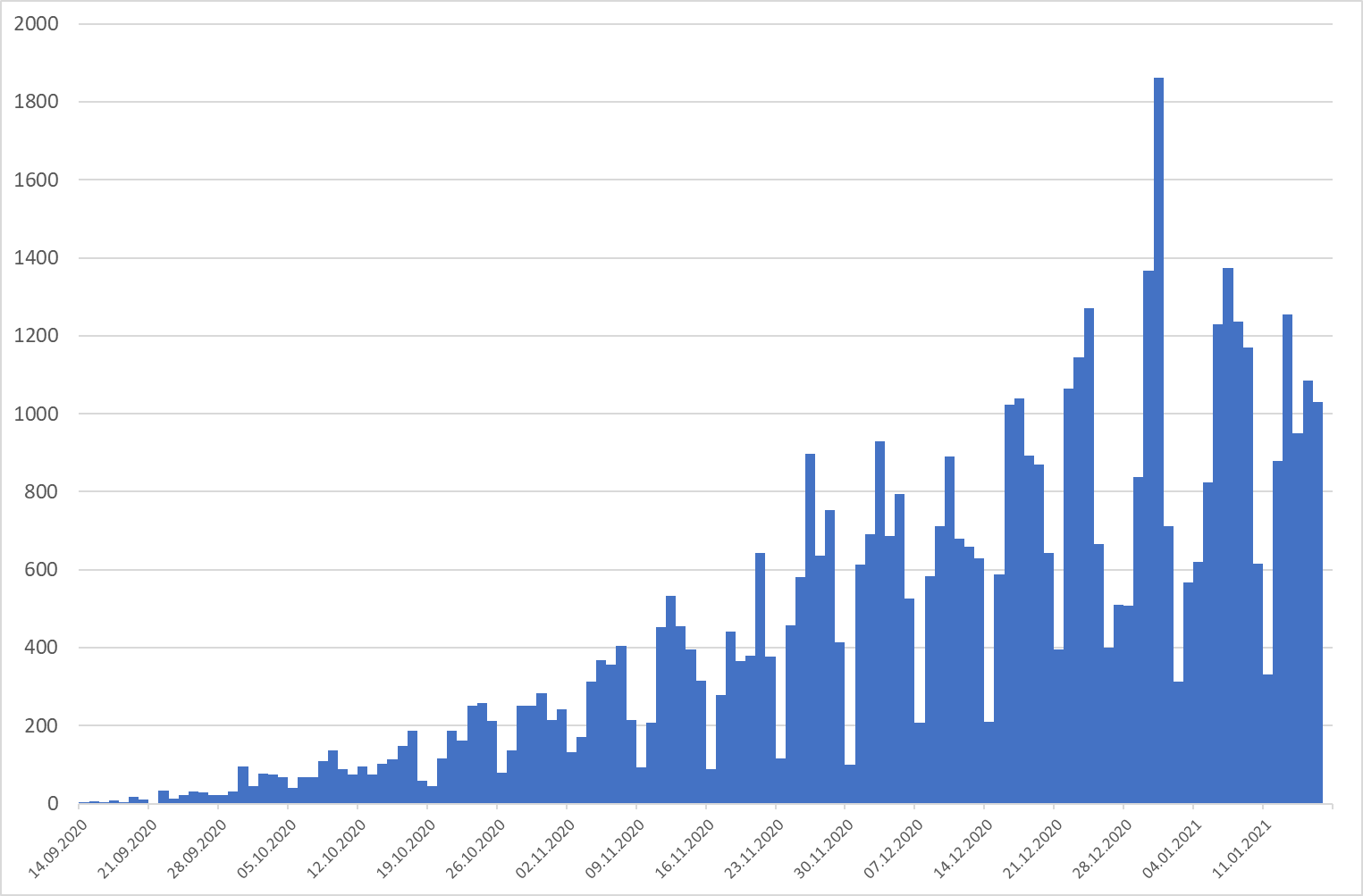 Operatīvās informācijas pieņemšana par jaunatklātiem Covid-19 gadījumiem SPKC notiek 24/7, bet katru dienu, tai skaitā arī brīvdienās un svētku dienās, notiek informācijas apstrāde par inficētajām personām un kontaktpersonām, kā arī inficēto personu aptaujāšana un pretepidēmijas pasākumu organizēšana infekcijas skartajos objektos. Vienas personas aptauja, tai skaitā konsultēšana un tās laikā iegūtās informācijas apkopošana ilgst 20 – 30 minūtes. Pēc aptaujas notiek saziņa ar inficētās personas darba vietu vai uzturēšanās iestādi (piem., uzņēmumu, pirmsskolas izglītības iestādi, sociālas aprūpes iestādi u.c.) inficēšanas riska izvērtēšanai, kontaktpersonu noteikšanai, infekcijas transmisijas ķēdes apzināšanai uzliesmojuma gadījumā un pretepidēmijas pasākumu noteikšanai, ieskaitot darbinieku un klientu laboratorisko skrīningu, kā arī informācijas par kontaktpersonām nodošana e-veselības sistēmā ģimenes ārstu informēšanai, medicīniskās novērošanas organizēšanai un nepieciešamības gadījumā darba nespējas lapas noformēšanai.Ņemot vērā inficēto Covid-19 pacientu skaita straujo pieaugumu, šobrīd SPKC cilvēkresursu kapacitāte Covid-19 gadījumu epidemioloģiskās izmeklēšanas nodrošināšanai, tai skaitā operatīvai Covid-19 pacientu aptaujāšanai un kontaktpersonu apzināšanai, nav pietiekama. SPKC ar saviem resursiem nespēj operatīvi un efektīvi veikt Covid-19 uzliesmojumu gadījumu epidemioloģisko izmeklēšanu, infekcijas perēkļu identificēšanu un lokalizēšanu, kas ir ļoti būtiski infekcijas ierobežošanai.Papildus minētajam pēdējā laikā, proti, novembrī – decembrī, kas sakrita ar ierobežojošo pasākumu pastiprināšanu, epidemiologi arvien biežāk novēro Covid-19 pacientu un citu personu līdzestības mazināšanos, kad personas sniedz nepilnīgas ziņas par iespējamiem inficēšanās apstākļiem vai kontaktpersonām, noraida izolācijas pasākumu nepieciešamību vai pat atsakās runāt ar epidemiologu. Minētie apstākļi padara komunikācijas procesu daudz sarežģītāku un apgrūtina mērķa sasniegšanu. SPKC cilvēkresursu stiprināšanas, tai skaitā efektīvākas un racionālākas izmantošanas nolūkā Covid-19 gadījumu un uzliesmojumu epidemioloģiskajai pārvaldībai iespējama ārpakalpojumu iegāde, lai aptaujātu, informētu, sniegtu vispārīgas konsultācijas Covid-19 pacientiem un dokumentētu iegūtos datus.  Stiprinot SPKC cilvēkresursus, tiktu nodrošināta efektīvāka un savlaicīgāka informācijas aprite par konstatētajiem Covid-19 gadījumiem un kvalitatīvāka Covid-19 epidemioloģiskā pārvaldība. Lai nodrošinātu operatīvu inficēto personu aptauju un epidemioloģiski svarīgas informācijas iegūšanu inficēšanās apstākļu noskaidrošanai un infekcijas izplatīšanās risku apzināšanai un novēršanai, minētā procesā būtu jāiesaista papildu cilvēkresursi. SPKC ir aprēķinājis, ka Covid-19 gadījumu un uzliesmojumu operatīvai epidemioloģiskās izmeklēšanas veikšanai būtu jāiesaista darba procesā papildu darbinieki, kuri varētu veikt personu ar apstiprinātu Covid-19 diagnozi aptauju līdz 300 cilvēkstundām dienā. Ārpakalpojumu saņemšana nodrošinātu Covid-19 pacientu aptaujas, informēšanas, standarta konsultēšanas un iegūto datu dokumentēšanu epidemioloģiskās izmeklēšanas nolūkā, lai nodrošinātu efektīvu un savlaicīgu Covid-19 gadījumu informēšanu, agrīnu pretepidēmijas pasākumu uzsākšanu, lai nodrošinātu Covid-19 epidemioloģisko pārvaldību un racionālu SPKC  cilvēkresursu izmantošanu.3.Projekta izstrādē iesaistītās institūcijas un publiskas personas kapitālsabiedrībasVeselības ministrija un SPKC4.Cita informācijaNavII. Tiesību akta projekta ietekme uz sabiedrību, tautsaimniecības attīstību un administratīvo sloguProjekts šo jomu neskarIII. Tiesību akta projekta ietekme uz valsts budžetu un pašvaldību budžetiemIII. Tiesību akta projekta ietekme uz valsts budžetu un pašvaldību budžetiemIII. Tiesību akta projekta ietekme uz valsts budžetu un pašvaldību budžetiemIII. Tiesību akta projekta ietekme uz valsts budžetu un pašvaldību budžetiemIII. Tiesību akta projekta ietekme uz valsts budžetu un pašvaldību budžetiemIII. Tiesību akta projekta ietekme uz valsts budžetu un pašvaldību budžetiemIII. Tiesību akta projekta ietekme uz valsts budžetu un pašvaldību budžetiemIII. Tiesību akta projekta ietekme uz valsts budžetu un pašvaldību budžetiemRādītāji2021. gads2021. gadsTurpmākie trīs gadi (euro)Turpmākie trīs gadi (euro)Turpmākie trīs gadi (euro)Turpmākie trīs gadi (euro)Turpmākie trīs gadi (euro)Rādītāji2021. gads2021. gads2022. gads2022. gads2023. gads2023. gads2024. gadsRādītājisaskaņā ar valsts budžetu kārtējam gadamizmaiņas kārtējā gadā, salīdzinot ar valsts budžetu kārtējam gadamsaskaņā ar vidēja termiņa budžeta ietvaruizmaiņas, salīdzi-not ar vidēja termiņa budžeta ietvaru 2022. gadamsaskaņā ar vidēja termiņa budžeta ietvaruizmai-ņas, salīdzi-not ar vidēja termiņa budžeta ietvaru 2023. gadamizmaiņas, salīdzi-not ar vidēja termiņa budžeta ietvaru 2023. gadam123456781. Budžeta ieņēmumi4 504 3284 447 6154 447 5871.1. valsts pamatbudžets, tai skaitā ieņēmumi no maksas pakalpojumiem un citi pašu ieņēmumi4 504 32813 7154 447 61513 7154 447 58713 71546.03.00 4 504 3284 447 6154 447 5871.2. valsts speciālais budžets1.3. pašvaldību budžets2. Budžeta izdevumi4 504 328366 3004 447 6154 447 5872.1. valsts pamatbudžets4 504 328366 3004 447 6154 447 58746.03.00 4 504 3284 447 6154 447 58799.00.00366 3002.2. valsts speciālais budžets2.3. pašvaldību budžets3. Finansiālā ietekme-366 3003.1. valsts pamatbudžets-366 3003.2. speciālais budžets3.3. pašvaldību budžets4. Finanšu līdzekļi papildu izdevumu finansēšanai (kompensējošu izdevumu samazinājumu norāda ar "+" zīmi)366 3005. Precizēta finansiālā ietekmeX5.1. valsts pamatbudžetsX5.2. speciālais budžetsX5.3. pašvaldību budžetsX6. Detalizēts ieņēmumu un izdevumu aprēķins (ja nepieciešams, detalizētu ieņēmumu un izdevumu aprēķinu var pievienot anotācijas pielikumā)2021.gads atbilstoši likumam „Par valsts budžetu 2021.gadam” Veselības ministrijas budžeta programmas 46.00.00 “Veselības nozares uzraudzība”  apakšprogrammā 46.03.00 “Slimību profilakses nodrošināšana”:Resursi izdevumu segšanai 4 504 328 euroIeņēmumi no maksas pakalpojumiem 13 715 euroDotācija no vispārējiem ieņēmumiem 4 490 613 euro Izdevumi 4 504 328 euro, tai skaitā:Atlīdzība 3 206 841 euroPreces un pakalpojumi 1 130 627 euroKapitālie izdevumi 166 860 euro2022.gads atbilstoši likumam „Par vidēja termiņa budžeta ietvaru 2021., 2022. un 2023. gadam” Veselības ministrijas budžeta programmas 46.00.00 “Veselības nozares uzraudzība”  apakšprogrammā 46.03.00 “Slimību profilakses nodrošināšana”:Resursi izdevumu segšanai 4 447 615 euroIeņēmumi no maksas pakalpojumiem 13 715 euroDotācija no vispārējiem ieņēmumiem 4 433 900 euro Izdevumi 4 447 615 euro, tai skaitā:Atlīdzība 3 206 841 euroPreces un pakalpojumi 1 158 914 euroKapitālie izdevumi 81 860 euro2023.gads atbilstoši likumam „Par vidēja termiņa budžeta ietvaru 2021., 2022. un 2023. gadam” Veselības ministrijas budžeta programmas 46.00.00 “Veselības nozares uzraudzība”  apakšprogrammā 46.03.00 “Slimību profilakses nodrošināšana”:Resursi izdevumu segšanai 4 447 587 euroIeņēmumi no maksas pakalpojumiem 13 715 euroDotācija no vispārējiem ieņēmumiem 4 433 872 euro Izdevumi 4 447 587 euro, tai skaitā:Atlīdzība 3 206 841 euroPreces un pakalpojumi 1 158 886 euroKapitālie izdevumi 81 860 euroTai skaitā, lai nodrošinātu efektīvu un noturīgu epidemioloģiskā dienesta attīstīšanu, Veselības ministrijai (SPKC) tika piešķirts papildus finansējums 2021.gadam 483 364 euro apmērā, tai skaitā atlīdzībai 251 762 euro apmērā, 2022.gadam 413 708 euro apmērā, tai skaitā atlīdzībai 251 762 euro apmērā, 2023.gadam 413 680 euro apmērā, tai skaitā atlīdzībai 251 762 euro apmērā, vienlaikus samazinot finansējumu  resora 74. “Gadskārtējā valsts budžeta izpildes procesā pārdalāmais finansējums” programmā 02.00.00 “Līdzekļi neparedzētiem gadījumiem” (atbilstoši priekšlikumam Nr.125 un Nr.98  2.lasījumam).        Rīkojuma projekts paredz Finanšu ministrijai no valsts budžeta programmas 02.00.00 “Līdzekļi neparedzētiem gadījumiem” piešķirt Veselības ministrijai (SPKC) finansējumu ne vairāk kā 366 300 euro, lai nodrošinātu Slimību profilakses un kontroles centra kapacitātes stiprināšanu Covid-19 gadījumu efektīvai epidemioloģiskajai pārvaldīšanai no 2021.gada 1.februāra līdz 2021.gada 30.jūnijam.        Veselības ministrija normatīvajos aktos noteiktajā kārtībā sagatavos un iesniegs Finanšu ministrijā pieprasījumu par šā rīkojuma 1.punktā minēto līdzekļu piešķiršanu no valsts budžeta programmas 02.00.00 “Līdzekļi neparedzētiem gadījumiem” atbilstoši faktiski nepieciešamajam apmēram.       Finanšu ministrs normatīvajos aktos noteiktajā kārtībā informēs Saeimas Budžeta un finanšu (nodokļu) komisiju par šā rīkojuma 1.punktā minētajām apropriācijas izmaiņām un, ja Saeimas Budžeta un finanšu (nodokļu) komisija piecu darbdienu laikā no attiecīgās informācijas saņemšanas dienas nebūs iebildusi pret apropriācijas izmaiņām, veiks apropriācijas izmaiņas.Nolūkā efektīvāk un racionālāk izmantot SPKC cilvēkresursus un, lai operatīvi veiktu epidemioloģisko izmeklēšanu, nepieciešams stiprināt SPKC kapacitāti, iesaistot papildus cilvēkresursus uz laiku vienkāršāku uzdevumu veikšanai, lai aptaujātu, informētu, sniegtu vispārīgas konsultācijas Covid-19 pacientiem un, lai dokumentētu iegūtos datus, ir nepieciešams piesaistīt papildus cilvēkresursus kā ārpakalpojumu. Tiek plānots veikt ārpakalpojuma iegādi, lai veiktu personu aptauju apstiprinātas Covid-19 diagnozes gadījumā līdz 300 cilvēkstundām dienā. Papildus nepieciešamais finansējums (indikatīvais aprēķins, veicot tirgus izpēti un ņemot vērā šī brīža aktuālo situāciju saistībā ar Covid-19 izplatību Latvijā):Laika periodam 2021.gada 1.februāra – 2021.gada 30.jūnijam – 366 300 euro:Par februāri: 300 cilvēkstundas dienā x 28 dienas mēnesī x 8,14 euro cilvēkstundas darba likme = 68 376 euro; Par martu: 300 cilvēkstundas dienā x 31 dienas mēnesī x 8,14 euro cilvēkstundas darba likme = 75 702 euro;Par aprīli: 300 cilvēkstundas dienā x 30 dienas mēnesī x 8,14 euro cilvēkstundas darba likme = 73 260 euro;Par maiju: 300 cilvēkstundas dienā x 31 dienas mēnesī x 8,14 euro cilvēkstundas darba likme = 75 702 euro;Par jūniju: 300 cilvēkstundas dienā x 30 dienas mēnesī x 8,14 euro cilvēkstundas darba likme = 73 260 euro.2021.gads atbilstoši likumam „Par valsts budžetu 2021.gadam” Veselības ministrijas budžeta programmas 46.00.00 “Veselības nozares uzraudzība”  apakšprogrammā 46.03.00 “Slimību profilakses nodrošināšana”:Resursi izdevumu segšanai 4 504 328 euroIeņēmumi no maksas pakalpojumiem 13 715 euroDotācija no vispārējiem ieņēmumiem 4 490 613 euro Izdevumi 4 504 328 euro, tai skaitā:Atlīdzība 3 206 841 euroPreces un pakalpojumi 1 130 627 euroKapitālie izdevumi 166 860 euro2022.gads atbilstoši likumam „Par vidēja termiņa budžeta ietvaru 2021., 2022. un 2023. gadam” Veselības ministrijas budžeta programmas 46.00.00 “Veselības nozares uzraudzība”  apakšprogrammā 46.03.00 “Slimību profilakses nodrošināšana”:Resursi izdevumu segšanai 4 447 615 euroIeņēmumi no maksas pakalpojumiem 13 715 euroDotācija no vispārējiem ieņēmumiem 4 433 900 euro Izdevumi 4 447 615 euro, tai skaitā:Atlīdzība 3 206 841 euroPreces un pakalpojumi 1 158 914 euroKapitālie izdevumi 81 860 euro2023.gads atbilstoši likumam „Par vidēja termiņa budžeta ietvaru 2021., 2022. un 2023. gadam” Veselības ministrijas budžeta programmas 46.00.00 “Veselības nozares uzraudzība”  apakšprogrammā 46.03.00 “Slimību profilakses nodrošināšana”:Resursi izdevumu segšanai 4 447 587 euroIeņēmumi no maksas pakalpojumiem 13 715 euroDotācija no vispārējiem ieņēmumiem 4 433 872 euro Izdevumi 4 447 587 euro, tai skaitā:Atlīdzība 3 206 841 euroPreces un pakalpojumi 1 158 886 euroKapitālie izdevumi 81 860 euroTai skaitā, lai nodrošinātu efektīvu un noturīgu epidemioloģiskā dienesta attīstīšanu, Veselības ministrijai (SPKC) tika piešķirts papildus finansējums 2021.gadam 483 364 euro apmērā, tai skaitā atlīdzībai 251 762 euro apmērā, 2022.gadam 413 708 euro apmērā, tai skaitā atlīdzībai 251 762 euro apmērā, 2023.gadam 413 680 euro apmērā, tai skaitā atlīdzībai 251 762 euro apmērā, vienlaikus samazinot finansējumu  resora 74. “Gadskārtējā valsts budžeta izpildes procesā pārdalāmais finansējums” programmā 02.00.00 “Līdzekļi neparedzētiem gadījumiem” (atbilstoši priekšlikumam Nr.125 un Nr.98  2.lasījumam).        Rīkojuma projekts paredz Finanšu ministrijai no valsts budžeta programmas 02.00.00 “Līdzekļi neparedzētiem gadījumiem” piešķirt Veselības ministrijai (SPKC) finansējumu ne vairāk kā 366 300 euro, lai nodrošinātu Slimību profilakses un kontroles centra kapacitātes stiprināšanu Covid-19 gadījumu efektīvai epidemioloģiskajai pārvaldīšanai no 2021.gada 1.februāra līdz 2021.gada 30.jūnijam.        Veselības ministrija normatīvajos aktos noteiktajā kārtībā sagatavos un iesniegs Finanšu ministrijā pieprasījumu par šā rīkojuma 1.punktā minēto līdzekļu piešķiršanu no valsts budžeta programmas 02.00.00 “Līdzekļi neparedzētiem gadījumiem” atbilstoši faktiski nepieciešamajam apmēram.       Finanšu ministrs normatīvajos aktos noteiktajā kārtībā informēs Saeimas Budžeta un finanšu (nodokļu) komisiju par šā rīkojuma 1.punktā minētajām apropriācijas izmaiņām un, ja Saeimas Budžeta un finanšu (nodokļu) komisija piecu darbdienu laikā no attiecīgās informācijas saņemšanas dienas nebūs iebildusi pret apropriācijas izmaiņām, veiks apropriācijas izmaiņas.Nolūkā efektīvāk un racionālāk izmantot SPKC cilvēkresursus un, lai operatīvi veiktu epidemioloģisko izmeklēšanu, nepieciešams stiprināt SPKC kapacitāti, iesaistot papildus cilvēkresursus uz laiku vienkāršāku uzdevumu veikšanai, lai aptaujātu, informētu, sniegtu vispārīgas konsultācijas Covid-19 pacientiem un, lai dokumentētu iegūtos datus, ir nepieciešams piesaistīt papildus cilvēkresursus kā ārpakalpojumu. Tiek plānots veikt ārpakalpojuma iegādi, lai veiktu personu aptauju apstiprinātas Covid-19 diagnozes gadījumā līdz 300 cilvēkstundām dienā. Papildus nepieciešamais finansējums (indikatīvais aprēķins, veicot tirgus izpēti un ņemot vērā šī brīža aktuālo situāciju saistībā ar Covid-19 izplatību Latvijā):Laika periodam 2021.gada 1.februāra – 2021.gada 30.jūnijam – 366 300 euro:Par februāri: 300 cilvēkstundas dienā x 28 dienas mēnesī x 8,14 euro cilvēkstundas darba likme = 68 376 euro; Par martu: 300 cilvēkstundas dienā x 31 dienas mēnesī x 8,14 euro cilvēkstundas darba likme = 75 702 euro;Par aprīli: 300 cilvēkstundas dienā x 30 dienas mēnesī x 8,14 euro cilvēkstundas darba likme = 73 260 euro;Par maiju: 300 cilvēkstundas dienā x 31 dienas mēnesī x 8,14 euro cilvēkstundas darba likme = 75 702 euro;Par jūniju: 300 cilvēkstundas dienā x 30 dienas mēnesī x 8,14 euro cilvēkstundas darba likme = 73 260 euro.2021.gads atbilstoši likumam „Par valsts budžetu 2021.gadam” Veselības ministrijas budžeta programmas 46.00.00 “Veselības nozares uzraudzība”  apakšprogrammā 46.03.00 “Slimību profilakses nodrošināšana”:Resursi izdevumu segšanai 4 504 328 euroIeņēmumi no maksas pakalpojumiem 13 715 euroDotācija no vispārējiem ieņēmumiem 4 490 613 euro Izdevumi 4 504 328 euro, tai skaitā:Atlīdzība 3 206 841 euroPreces un pakalpojumi 1 130 627 euroKapitālie izdevumi 166 860 euro2022.gads atbilstoši likumam „Par vidēja termiņa budžeta ietvaru 2021., 2022. un 2023. gadam” Veselības ministrijas budžeta programmas 46.00.00 “Veselības nozares uzraudzība”  apakšprogrammā 46.03.00 “Slimību profilakses nodrošināšana”:Resursi izdevumu segšanai 4 447 615 euroIeņēmumi no maksas pakalpojumiem 13 715 euroDotācija no vispārējiem ieņēmumiem 4 433 900 euro Izdevumi 4 447 615 euro, tai skaitā:Atlīdzība 3 206 841 euroPreces un pakalpojumi 1 158 914 euroKapitālie izdevumi 81 860 euro2023.gads atbilstoši likumam „Par vidēja termiņa budžeta ietvaru 2021., 2022. un 2023. gadam” Veselības ministrijas budžeta programmas 46.00.00 “Veselības nozares uzraudzība”  apakšprogrammā 46.03.00 “Slimību profilakses nodrošināšana”:Resursi izdevumu segšanai 4 447 587 euroIeņēmumi no maksas pakalpojumiem 13 715 euroDotācija no vispārējiem ieņēmumiem 4 433 872 euro Izdevumi 4 447 587 euro, tai skaitā:Atlīdzība 3 206 841 euroPreces un pakalpojumi 1 158 886 euroKapitālie izdevumi 81 860 euroTai skaitā, lai nodrošinātu efektīvu un noturīgu epidemioloģiskā dienesta attīstīšanu, Veselības ministrijai (SPKC) tika piešķirts papildus finansējums 2021.gadam 483 364 euro apmērā, tai skaitā atlīdzībai 251 762 euro apmērā, 2022.gadam 413 708 euro apmērā, tai skaitā atlīdzībai 251 762 euro apmērā, 2023.gadam 413 680 euro apmērā, tai skaitā atlīdzībai 251 762 euro apmērā, vienlaikus samazinot finansējumu  resora 74. “Gadskārtējā valsts budžeta izpildes procesā pārdalāmais finansējums” programmā 02.00.00 “Līdzekļi neparedzētiem gadījumiem” (atbilstoši priekšlikumam Nr.125 un Nr.98  2.lasījumam).        Rīkojuma projekts paredz Finanšu ministrijai no valsts budžeta programmas 02.00.00 “Līdzekļi neparedzētiem gadījumiem” piešķirt Veselības ministrijai (SPKC) finansējumu ne vairāk kā 366 300 euro, lai nodrošinātu Slimību profilakses un kontroles centra kapacitātes stiprināšanu Covid-19 gadījumu efektīvai epidemioloģiskajai pārvaldīšanai no 2021.gada 1.februāra līdz 2021.gada 30.jūnijam.        Veselības ministrija normatīvajos aktos noteiktajā kārtībā sagatavos un iesniegs Finanšu ministrijā pieprasījumu par šā rīkojuma 1.punktā minēto līdzekļu piešķiršanu no valsts budžeta programmas 02.00.00 “Līdzekļi neparedzētiem gadījumiem” atbilstoši faktiski nepieciešamajam apmēram.       Finanšu ministrs normatīvajos aktos noteiktajā kārtībā informēs Saeimas Budžeta un finanšu (nodokļu) komisiju par šā rīkojuma 1.punktā minētajām apropriācijas izmaiņām un, ja Saeimas Budžeta un finanšu (nodokļu) komisija piecu darbdienu laikā no attiecīgās informācijas saņemšanas dienas nebūs iebildusi pret apropriācijas izmaiņām, veiks apropriācijas izmaiņas.Nolūkā efektīvāk un racionālāk izmantot SPKC cilvēkresursus un, lai operatīvi veiktu epidemioloģisko izmeklēšanu, nepieciešams stiprināt SPKC kapacitāti, iesaistot papildus cilvēkresursus uz laiku vienkāršāku uzdevumu veikšanai, lai aptaujātu, informētu, sniegtu vispārīgas konsultācijas Covid-19 pacientiem un, lai dokumentētu iegūtos datus, ir nepieciešams piesaistīt papildus cilvēkresursus kā ārpakalpojumu. Tiek plānots veikt ārpakalpojuma iegādi, lai veiktu personu aptauju apstiprinātas Covid-19 diagnozes gadījumā līdz 300 cilvēkstundām dienā. Papildus nepieciešamais finansējums (indikatīvais aprēķins, veicot tirgus izpēti un ņemot vērā šī brīža aktuālo situāciju saistībā ar Covid-19 izplatību Latvijā):Laika periodam 2021.gada 1.februāra – 2021.gada 30.jūnijam – 366 300 euro:Par februāri: 300 cilvēkstundas dienā x 28 dienas mēnesī x 8,14 euro cilvēkstundas darba likme = 68 376 euro; Par martu: 300 cilvēkstundas dienā x 31 dienas mēnesī x 8,14 euro cilvēkstundas darba likme = 75 702 euro;Par aprīli: 300 cilvēkstundas dienā x 30 dienas mēnesī x 8,14 euro cilvēkstundas darba likme = 73 260 euro;Par maiju: 300 cilvēkstundas dienā x 31 dienas mēnesī x 8,14 euro cilvēkstundas darba likme = 75 702 euro;Par jūniju: 300 cilvēkstundas dienā x 30 dienas mēnesī x 8,14 euro cilvēkstundas darba likme = 73 260 euro.2021.gads atbilstoši likumam „Par valsts budžetu 2021.gadam” Veselības ministrijas budžeta programmas 46.00.00 “Veselības nozares uzraudzība”  apakšprogrammā 46.03.00 “Slimību profilakses nodrošināšana”:Resursi izdevumu segšanai 4 504 328 euroIeņēmumi no maksas pakalpojumiem 13 715 euroDotācija no vispārējiem ieņēmumiem 4 490 613 euro Izdevumi 4 504 328 euro, tai skaitā:Atlīdzība 3 206 841 euroPreces un pakalpojumi 1 130 627 euroKapitālie izdevumi 166 860 euro2022.gads atbilstoši likumam „Par vidēja termiņa budžeta ietvaru 2021., 2022. un 2023. gadam” Veselības ministrijas budžeta programmas 46.00.00 “Veselības nozares uzraudzība”  apakšprogrammā 46.03.00 “Slimību profilakses nodrošināšana”:Resursi izdevumu segšanai 4 447 615 euroIeņēmumi no maksas pakalpojumiem 13 715 euroDotācija no vispārējiem ieņēmumiem 4 433 900 euro Izdevumi 4 447 615 euro, tai skaitā:Atlīdzība 3 206 841 euroPreces un pakalpojumi 1 158 914 euroKapitālie izdevumi 81 860 euro2023.gads atbilstoši likumam „Par vidēja termiņa budžeta ietvaru 2021., 2022. un 2023. gadam” Veselības ministrijas budžeta programmas 46.00.00 “Veselības nozares uzraudzība”  apakšprogrammā 46.03.00 “Slimību profilakses nodrošināšana”:Resursi izdevumu segšanai 4 447 587 euroIeņēmumi no maksas pakalpojumiem 13 715 euroDotācija no vispārējiem ieņēmumiem 4 433 872 euro Izdevumi 4 447 587 euro, tai skaitā:Atlīdzība 3 206 841 euroPreces un pakalpojumi 1 158 886 euroKapitālie izdevumi 81 860 euroTai skaitā, lai nodrošinātu efektīvu un noturīgu epidemioloģiskā dienesta attīstīšanu, Veselības ministrijai (SPKC) tika piešķirts papildus finansējums 2021.gadam 483 364 euro apmērā, tai skaitā atlīdzībai 251 762 euro apmērā, 2022.gadam 413 708 euro apmērā, tai skaitā atlīdzībai 251 762 euro apmērā, 2023.gadam 413 680 euro apmērā, tai skaitā atlīdzībai 251 762 euro apmērā, vienlaikus samazinot finansējumu  resora 74. “Gadskārtējā valsts budžeta izpildes procesā pārdalāmais finansējums” programmā 02.00.00 “Līdzekļi neparedzētiem gadījumiem” (atbilstoši priekšlikumam Nr.125 un Nr.98  2.lasījumam).        Rīkojuma projekts paredz Finanšu ministrijai no valsts budžeta programmas 02.00.00 “Līdzekļi neparedzētiem gadījumiem” piešķirt Veselības ministrijai (SPKC) finansējumu ne vairāk kā 366 300 euro, lai nodrošinātu Slimību profilakses un kontroles centra kapacitātes stiprināšanu Covid-19 gadījumu efektīvai epidemioloģiskajai pārvaldīšanai no 2021.gada 1.februāra līdz 2021.gada 30.jūnijam.        Veselības ministrija normatīvajos aktos noteiktajā kārtībā sagatavos un iesniegs Finanšu ministrijā pieprasījumu par šā rīkojuma 1.punktā minēto līdzekļu piešķiršanu no valsts budžeta programmas 02.00.00 “Līdzekļi neparedzētiem gadījumiem” atbilstoši faktiski nepieciešamajam apmēram.       Finanšu ministrs normatīvajos aktos noteiktajā kārtībā informēs Saeimas Budžeta un finanšu (nodokļu) komisiju par šā rīkojuma 1.punktā minētajām apropriācijas izmaiņām un, ja Saeimas Budžeta un finanšu (nodokļu) komisija piecu darbdienu laikā no attiecīgās informācijas saņemšanas dienas nebūs iebildusi pret apropriācijas izmaiņām, veiks apropriācijas izmaiņas.Nolūkā efektīvāk un racionālāk izmantot SPKC cilvēkresursus un, lai operatīvi veiktu epidemioloģisko izmeklēšanu, nepieciešams stiprināt SPKC kapacitāti, iesaistot papildus cilvēkresursus uz laiku vienkāršāku uzdevumu veikšanai, lai aptaujātu, informētu, sniegtu vispārīgas konsultācijas Covid-19 pacientiem un, lai dokumentētu iegūtos datus, ir nepieciešams piesaistīt papildus cilvēkresursus kā ārpakalpojumu. Tiek plānots veikt ārpakalpojuma iegādi, lai veiktu personu aptauju apstiprinātas Covid-19 diagnozes gadījumā līdz 300 cilvēkstundām dienā. Papildus nepieciešamais finansējums (indikatīvais aprēķins, veicot tirgus izpēti un ņemot vērā šī brīža aktuālo situāciju saistībā ar Covid-19 izplatību Latvijā):Laika periodam 2021.gada 1.februāra – 2021.gada 30.jūnijam – 366 300 euro:Par februāri: 300 cilvēkstundas dienā x 28 dienas mēnesī x 8,14 euro cilvēkstundas darba likme = 68 376 euro; Par martu: 300 cilvēkstundas dienā x 31 dienas mēnesī x 8,14 euro cilvēkstundas darba likme = 75 702 euro;Par aprīli: 300 cilvēkstundas dienā x 30 dienas mēnesī x 8,14 euro cilvēkstundas darba likme = 73 260 euro;Par maiju: 300 cilvēkstundas dienā x 31 dienas mēnesī x 8,14 euro cilvēkstundas darba likme = 75 702 euro;Par jūniju: 300 cilvēkstundas dienā x 30 dienas mēnesī x 8,14 euro cilvēkstundas darba likme = 73 260 euro.2021.gads atbilstoši likumam „Par valsts budžetu 2021.gadam” Veselības ministrijas budžeta programmas 46.00.00 “Veselības nozares uzraudzība”  apakšprogrammā 46.03.00 “Slimību profilakses nodrošināšana”:Resursi izdevumu segšanai 4 504 328 euroIeņēmumi no maksas pakalpojumiem 13 715 euroDotācija no vispārējiem ieņēmumiem 4 490 613 euro Izdevumi 4 504 328 euro, tai skaitā:Atlīdzība 3 206 841 euroPreces un pakalpojumi 1 130 627 euroKapitālie izdevumi 166 860 euro2022.gads atbilstoši likumam „Par vidēja termiņa budžeta ietvaru 2021., 2022. un 2023. gadam” Veselības ministrijas budžeta programmas 46.00.00 “Veselības nozares uzraudzība”  apakšprogrammā 46.03.00 “Slimību profilakses nodrošināšana”:Resursi izdevumu segšanai 4 447 615 euroIeņēmumi no maksas pakalpojumiem 13 715 euroDotācija no vispārējiem ieņēmumiem 4 433 900 euro Izdevumi 4 447 615 euro, tai skaitā:Atlīdzība 3 206 841 euroPreces un pakalpojumi 1 158 914 euroKapitālie izdevumi 81 860 euro2023.gads atbilstoši likumam „Par vidēja termiņa budžeta ietvaru 2021., 2022. un 2023. gadam” Veselības ministrijas budžeta programmas 46.00.00 “Veselības nozares uzraudzība”  apakšprogrammā 46.03.00 “Slimību profilakses nodrošināšana”:Resursi izdevumu segšanai 4 447 587 euroIeņēmumi no maksas pakalpojumiem 13 715 euroDotācija no vispārējiem ieņēmumiem 4 433 872 euro Izdevumi 4 447 587 euro, tai skaitā:Atlīdzība 3 206 841 euroPreces un pakalpojumi 1 158 886 euroKapitālie izdevumi 81 860 euroTai skaitā, lai nodrošinātu efektīvu un noturīgu epidemioloģiskā dienesta attīstīšanu, Veselības ministrijai (SPKC) tika piešķirts papildus finansējums 2021.gadam 483 364 euro apmērā, tai skaitā atlīdzībai 251 762 euro apmērā, 2022.gadam 413 708 euro apmērā, tai skaitā atlīdzībai 251 762 euro apmērā, 2023.gadam 413 680 euro apmērā, tai skaitā atlīdzībai 251 762 euro apmērā, vienlaikus samazinot finansējumu  resora 74. “Gadskārtējā valsts budžeta izpildes procesā pārdalāmais finansējums” programmā 02.00.00 “Līdzekļi neparedzētiem gadījumiem” (atbilstoši priekšlikumam Nr.125 un Nr.98  2.lasījumam).        Rīkojuma projekts paredz Finanšu ministrijai no valsts budžeta programmas 02.00.00 “Līdzekļi neparedzētiem gadījumiem” piešķirt Veselības ministrijai (SPKC) finansējumu ne vairāk kā 366 300 euro, lai nodrošinātu Slimību profilakses un kontroles centra kapacitātes stiprināšanu Covid-19 gadījumu efektīvai epidemioloģiskajai pārvaldīšanai no 2021.gada 1.februāra līdz 2021.gada 30.jūnijam.        Veselības ministrija normatīvajos aktos noteiktajā kārtībā sagatavos un iesniegs Finanšu ministrijā pieprasījumu par šā rīkojuma 1.punktā minēto līdzekļu piešķiršanu no valsts budžeta programmas 02.00.00 “Līdzekļi neparedzētiem gadījumiem” atbilstoši faktiski nepieciešamajam apmēram.       Finanšu ministrs normatīvajos aktos noteiktajā kārtībā informēs Saeimas Budžeta un finanšu (nodokļu) komisiju par šā rīkojuma 1.punktā minētajām apropriācijas izmaiņām un, ja Saeimas Budžeta un finanšu (nodokļu) komisija piecu darbdienu laikā no attiecīgās informācijas saņemšanas dienas nebūs iebildusi pret apropriācijas izmaiņām, veiks apropriācijas izmaiņas.Nolūkā efektīvāk un racionālāk izmantot SPKC cilvēkresursus un, lai operatīvi veiktu epidemioloģisko izmeklēšanu, nepieciešams stiprināt SPKC kapacitāti, iesaistot papildus cilvēkresursus uz laiku vienkāršāku uzdevumu veikšanai, lai aptaujātu, informētu, sniegtu vispārīgas konsultācijas Covid-19 pacientiem un, lai dokumentētu iegūtos datus, ir nepieciešams piesaistīt papildus cilvēkresursus kā ārpakalpojumu. Tiek plānots veikt ārpakalpojuma iegādi, lai veiktu personu aptauju apstiprinātas Covid-19 diagnozes gadījumā līdz 300 cilvēkstundām dienā. Papildus nepieciešamais finansējums (indikatīvais aprēķins, veicot tirgus izpēti un ņemot vērā šī brīža aktuālo situāciju saistībā ar Covid-19 izplatību Latvijā):Laika periodam 2021.gada 1.februāra – 2021.gada 30.jūnijam – 366 300 euro:Par februāri: 300 cilvēkstundas dienā x 28 dienas mēnesī x 8,14 euro cilvēkstundas darba likme = 68 376 euro; Par martu: 300 cilvēkstundas dienā x 31 dienas mēnesī x 8,14 euro cilvēkstundas darba likme = 75 702 euro;Par aprīli: 300 cilvēkstundas dienā x 30 dienas mēnesī x 8,14 euro cilvēkstundas darba likme = 73 260 euro;Par maiju: 300 cilvēkstundas dienā x 31 dienas mēnesī x 8,14 euro cilvēkstundas darba likme = 75 702 euro;Par jūniju: 300 cilvēkstundas dienā x 30 dienas mēnesī x 8,14 euro cilvēkstundas darba likme = 73 260 euro.2021.gads atbilstoši likumam „Par valsts budžetu 2021.gadam” Veselības ministrijas budžeta programmas 46.00.00 “Veselības nozares uzraudzība”  apakšprogrammā 46.03.00 “Slimību profilakses nodrošināšana”:Resursi izdevumu segšanai 4 504 328 euroIeņēmumi no maksas pakalpojumiem 13 715 euroDotācija no vispārējiem ieņēmumiem 4 490 613 euro Izdevumi 4 504 328 euro, tai skaitā:Atlīdzība 3 206 841 euroPreces un pakalpojumi 1 130 627 euroKapitālie izdevumi 166 860 euro2022.gads atbilstoši likumam „Par vidēja termiņa budžeta ietvaru 2021., 2022. un 2023. gadam” Veselības ministrijas budžeta programmas 46.00.00 “Veselības nozares uzraudzība”  apakšprogrammā 46.03.00 “Slimību profilakses nodrošināšana”:Resursi izdevumu segšanai 4 447 615 euroIeņēmumi no maksas pakalpojumiem 13 715 euroDotācija no vispārējiem ieņēmumiem 4 433 900 euro Izdevumi 4 447 615 euro, tai skaitā:Atlīdzība 3 206 841 euroPreces un pakalpojumi 1 158 914 euroKapitālie izdevumi 81 860 euro2023.gads atbilstoši likumam „Par vidēja termiņa budžeta ietvaru 2021., 2022. un 2023. gadam” Veselības ministrijas budžeta programmas 46.00.00 “Veselības nozares uzraudzība”  apakšprogrammā 46.03.00 “Slimību profilakses nodrošināšana”:Resursi izdevumu segšanai 4 447 587 euroIeņēmumi no maksas pakalpojumiem 13 715 euroDotācija no vispārējiem ieņēmumiem 4 433 872 euro Izdevumi 4 447 587 euro, tai skaitā:Atlīdzība 3 206 841 euroPreces un pakalpojumi 1 158 886 euroKapitālie izdevumi 81 860 euroTai skaitā, lai nodrošinātu efektīvu un noturīgu epidemioloģiskā dienesta attīstīšanu, Veselības ministrijai (SPKC) tika piešķirts papildus finansējums 2021.gadam 483 364 euro apmērā, tai skaitā atlīdzībai 251 762 euro apmērā, 2022.gadam 413 708 euro apmērā, tai skaitā atlīdzībai 251 762 euro apmērā, 2023.gadam 413 680 euro apmērā, tai skaitā atlīdzībai 251 762 euro apmērā, vienlaikus samazinot finansējumu  resora 74. “Gadskārtējā valsts budžeta izpildes procesā pārdalāmais finansējums” programmā 02.00.00 “Līdzekļi neparedzētiem gadījumiem” (atbilstoši priekšlikumam Nr.125 un Nr.98  2.lasījumam).        Rīkojuma projekts paredz Finanšu ministrijai no valsts budžeta programmas 02.00.00 “Līdzekļi neparedzētiem gadījumiem” piešķirt Veselības ministrijai (SPKC) finansējumu ne vairāk kā 366 300 euro, lai nodrošinātu Slimību profilakses un kontroles centra kapacitātes stiprināšanu Covid-19 gadījumu efektīvai epidemioloģiskajai pārvaldīšanai no 2021.gada 1.februāra līdz 2021.gada 30.jūnijam.        Veselības ministrija normatīvajos aktos noteiktajā kārtībā sagatavos un iesniegs Finanšu ministrijā pieprasījumu par šā rīkojuma 1.punktā minēto līdzekļu piešķiršanu no valsts budžeta programmas 02.00.00 “Līdzekļi neparedzētiem gadījumiem” atbilstoši faktiski nepieciešamajam apmēram.       Finanšu ministrs normatīvajos aktos noteiktajā kārtībā informēs Saeimas Budžeta un finanšu (nodokļu) komisiju par šā rīkojuma 1.punktā minētajām apropriācijas izmaiņām un, ja Saeimas Budžeta un finanšu (nodokļu) komisija piecu darbdienu laikā no attiecīgās informācijas saņemšanas dienas nebūs iebildusi pret apropriācijas izmaiņām, veiks apropriācijas izmaiņas.Nolūkā efektīvāk un racionālāk izmantot SPKC cilvēkresursus un, lai operatīvi veiktu epidemioloģisko izmeklēšanu, nepieciešams stiprināt SPKC kapacitāti, iesaistot papildus cilvēkresursus uz laiku vienkāršāku uzdevumu veikšanai, lai aptaujātu, informētu, sniegtu vispārīgas konsultācijas Covid-19 pacientiem un, lai dokumentētu iegūtos datus, ir nepieciešams piesaistīt papildus cilvēkresursus kā ārpakalpojumu. Tiek plānots veikt ārpakalpojuma iegādi, lai veiktu personu aptauju apstiprinātas Covid-19 diagnozes gadījumā līdz 300 cilvēkstundām dienā. Papildus nepieciešamais finansējums (indikatīvais aprēķins, veicot tirgus izpēti un ņemot vērā šī brīža aktuālo situāciju saistībā ar Covid-19 izplatību Latvijā):Laika periodam 2021.gada 1.februāra – 2021.gada 30.jūnijam – 366 300 euro:Par februāri: 300 cilvēkstundas dienā x 28 dienas mēnesī x 8,14 euro cilvēkstundas darba likme = 68 376 euro; Par martu: 300 cilvēkstundas dienā x 31 dienas mēnesī x 8,14 euro cilvēkstundas darba likme = 75 702 euro;Par aprīli: 300 cilvēkstundas dienā x 30 dienas mēnesī x 8,14 euro cilvēkstundas darba likme = 73 260 euro;Par maiju: 300 cilvēkstundas dienā x 31 dienas mēnesī x 8,14 euro cilvēkstundas darba likme = 75 702 euro;Par jūniju: 300 cilvēkstundas dienā x 30 dienas mēnesī x 8,14 euro cilvēkstundas darba likme = 73 260 euro.2021.gads atbilstoši likumam „Par valsts budžetu 2021.gadam” Veselības ministrijas budžeta programmas 46.00.00 “Veselības nozares uzraudzība”  apakšprogrammā 46.03.00 “Slimību profilakses nodrošināšana”:Resursi izdevumu segšanai 4 504 328 euroIeņēmumi no maksas pakalpojumiem 13 715 euroDotācija no vispārējiem ieņēmumiem 4 490 613 euro Izdevumi 4 504 328 euro, tai skaitā:Atlīdzība 3 206 841 euroPreces un pakalpojumi 1 130 627 euroKapitālie izdevumi 166 860 euro2022.gads atbilstoši likumam „Par vidēja termiņa budžeta ietvaru 2021., 2022. un 2023. gadam” Veselības ministrijas budžeta programmas 46.00.00 “Veselības nozares uzraudzība”  apakšprogrammā 46.03.00 “Slimību profilakses nodrošināšana”:Resursi izdevumu segšanai 4 447 615 euroIeņēmumi no maksas pakalpojumiem 13 715 euroDotācija no vispārējiem ieņēmumiem 4 433 900 euro Izdevumi 4 447 615 euro, tai skaitā:Atlīdzība 3 206 841 euroPreces un pakalpojumi 1 158 914 euroKapitālie izdevumi 81 860 euro2023.gads atbilstoši likumam „Par vidēja termiņa budžeta ietvaru 2021., 2022. un 2023. gadam” Veselības ministrijas budžeta programmas 46.00.00 “Veselības nozares uzraudzība”  apakšprogrammā 46.03.00 “Slimību profilakses nodrošināšana”:Resursi izdevumu segšanai 4 447 587 euroIeņēmumi no maksas pakalpojumiem 13 715 euroDotācija no vispārējiem ieņēmumiem 4 433 872 euro Izdevumi 4 447 587 euro, tai skaitā:Atlīdzība 3 206 841 euroPreces un pakalpojumi 1 158 886 euroKapitālie izdevumi 81 860 euroTai skaitā, lai nodrošinātu efektīvu un noturīgu epidemioloģiskā dienesta attīstīšanu, Veselības ministrijai (SPKC) tika piešķirts papildus finansējums 2021.gadam 483 364 euro apmērā, tai skaitā atlīdzībai 251 762 euro apmērā, 2022.gadam 413 708 euro apmērā, tai skaitā atlīdzībai 251 762 euro apmērā, 2023.gadam 413 680 euro apmērā, tai skaitā atlīdzībai 251 762 euro apmērā, vienlaikus samazinot finansējumu  resora 74. “Gadskārtējā valsts budžeta izpildes procesā pārdalāmais finansējums” programmā 02.00.00 “Līdzekļi neparedzētiem gadījumiem” (atbilstoši priekšlikumam Nr.125 un Nr.98  2.lasījumam).        Rīkojuma projekts paredz Finanšu ministrijai no valsts budžeta programmas 02.00.00 “Līdzekļi neparedzētiem gadījumiem” piešķirt Veselības ministrijai (SPKC) finansējumu ne vairāk kā 366 300 euro, lai nodrošinātu Slimību profilakses un kontroles centra kapacitātes stiprināšanu Covid-19 gadījumu efektīvai epidemioloģiskajai pārvaldīšanai no 2021.gada 1.februāra līdz 2021.gada 30.jūnijam.        Veselības ministrija normatīvajos aktos noteiktajā kārtībā sagatavos un iesniegs Finanšu ministrijā pieprasījumu par šā rīkojuma 1.punktā minēto līdzekļu piešķiršanu no valsts budžeta programmas 02.00.00 “Līdzekļi neparedzētiem gadījumiem” atbilstoši faktiski nepieciešamajam apmēram.       Finanšu ministrs normatīvajos aktos noteiktajā kārtībā informēs Saeimas Budžeta un finanšu (nodokļu) komisiju par šā rīkojuma 1.punktā minētajām apropriācijas izmaiņām un, ja Saeimas Budžeta un finanšu (nodokļu) komisija piecu darbdienu laikā no attiecīgās informācijas saņemšanas dienas nebūs iebildusi pret apropriācijas izmaiņām, veiks apropriācijas izmaiņas.Nolūkā efektīvāk un racionālāk izmantot SPKC cilvēkresursus un, lai operatīvi veiktu epidemioloģisko izmeklēšanu, nepieciešams stiprināt SPKC kapacitāti, iesaistot papildus cilvēkresursus uz laiku vienkāršāku uzdevumu veikšanai, lai aptaujātu, informētu, sniegtu vispārīgas konsultācijas Covid-19 pacientiem un, lai dokumentētu iegūtos datus, ir nepieciešams piesaistīt papildus cilvēkresursus kā ārpakalpojumu. Tiek plānots veikt ārpakalpojuma iegādi, lai veiktu personu aptauju apstiprinātas Covid-19 diagnozes gadījumā līdz 300 cilvēkstundām dienā. Papildus nepieciešamais finansējums (indikatīvais aprēķins, veicot tirgus izpēti un ņemot vērā šī brīža aktuālo situāciju saistībā ar Covid-19 izplatību Latvijā):Laika periodam 2021.gada 1.februāra – 2021.gada 30.jūnijam – 366 300 euro:Par februāri: 300 cilvēkstundas dienā x 28 dienas mēnesī x 8,14 euro cilvēkstundas darba likme = 68 376 euro; Par martu: 300 cilvēkstundas dienā x 31 dienas mēnesī x 8,14 euro cilvēkstundas darba likme = 75 702 euro;Par aprīli: 300 cilvēkstundas dienā x 30 dienas mēnesī x 8,14 euro cilvēkstundas darba likme = 73 260 euro;Par maiju: 300 cilvēkstundas dienā x 31 dienas mēnesī x 8,14 euro cilvēkstundas darba likme = 75 702 euro;Par jūniju: 300 cilvēkstundas dienā x 30 dienas mēnesī x 8,14 euro cilvēkstundas darba likme = 73 260 euro.6.1. detalizēts ieņēmumu aprēķins2021.gads atbilstoši likumam „Par valsts budžetu 2021.gadam” Veselības ministrijas budžeta programmas 46.00.00 “Veselības nozares uzraudzība”  apakšprogrammā 46.03.00 “Slimību profilakses nodrošināšana”:Resursi izdevumu segšanai 4 504 328 euroIeņēmumi no maksas pakalpojumiem 13 715 euroDotācija no vispārējiem ieņēmumiem 4 490 613 euro Izdevumi 4 504 328 euro, tai skaitā:Atlīdzība 3 206 841 euroPreces un pakalpojumi 1 130 627 euroKapitālie izdevumi 166 860 euro2022.gads atbilstoši likumam „Par vidēja termiņa budžeta ietvaru 2021., 2022. un 2023. gadam” Veselības ministrijas budžeta programmas 46.00.00 “Veselības nozares uzraudzība”  apakšprogrammā 46.03.00 “Slimību profilakses nodrošināšana”:Resursi izdevumu segšanai 4 447 615 euroIeņēmumi no maksas pakalpojumiem 13 715 euroDotācija no vispārējiem ieņēmumiem 4 433 900 euro Izdevumi 4 447 615 euro, tai skaitā:Atlīdzība 3 206 841 euroPreces un pakalpojumi 1 158 914 euroKapitālie izdevumi 81 860 euro2023.gads atbilstoši likumam „Par vidēja termiņa budžeta ietvaru 2021., 2022. un 2023. gadam” Veselības ministrijas budžeta programmas 46.00.00 “Veselības nozares uzraudzība”  apakšprogrammā 46.03.00 “Slimību profilakses nodrošināšana”:Resursi izdevumu segšanai 4 447 587 euroIeņēmumi no maksas pakalpojumiem 13 715 euroDotācija no vispārējiem ieņēmumiem 4 433 872 euro Izdevumi 4 447 587 euro, tai skaitā:Atlīdzība 3 206 841 euroPreces un pakalpojumi 1 158 886 euroKapitālie izdevumi 81 860 euroTai skaitā, lai nodrošinātu efektīvu un noturīgu epidemioloģiskā dienesta attīstīšanu, Veselības ministrijai (SPKC) tika piešķirts papildus finansējums 2021.gadam 483 364 euro apmērā, tai skaitā atlīdzībai 251 762 euro apmērā, 2022.gadam 413 708 euro apmērā, tai skaitā atlīdzībai 251 762 euro apmērā, 2023.gadam 413 680 euro apmērā, tai skaitā atlīdzībai 251 762 euro apmērā, vienlaikus samazinot finansējumu  resora 74. “Gadskārtējā valsts budžeta izpildes procesā pārdalāmais finansējums” programmā 02.00.00 “Līdzekļi neparedzētiem gadījumiem” (atbilstoši priekšlikumam Nr.125 un Nr.98  2.lasījumam).        Rīkojuma projekts paredz Finanšu ministrijai no valsts budžeta programmas 02.00.00 “Līdzekļi neparedzētiem gadījumiem” piešķirt Veselības ministrijai (SPKC) finansējumu ne vairāk kā 366 300 euro, lai nodrošinātu Slimību profilakses un kontroles centra kapacitātes stiprināšanu Covid-19 gadījumu efektīvai epidemioloģiskajai pārvaldīšanai no 2021.gada 1.februāra līdz 2021.gada 30.jūnijam.        Veselības ministrija normatīvajos aktos noteiktajā kārtībā sagatavos un iesniegs Finanšu ministrijā pieprasījumu par šā rīkojuma 1.punktā minēto līdzekļu piešķiršanu no valsts budžeta programmas 02.00.00 “Līdzekļi neparedzētiem gadījumiem” atbilstoši faktiski nepieciešamajam apmēram.       Finanšu ministrs normatīvajos aktos noteiktajā kārtībā informēs Saeimas Budžeta un finanšu (nodokļu) komisiju par šā rīkojuma 1.punktā minētajām apropriācijas izmaiņām un, ja Saeimas Budžeta un finanšu (nodokļu) komisija piecu darbdienu laikā no attiecīgās informācijas saņemšanas dienas nebūs iebildusi pret apropriācijas izmaiņām, veiks apropriācijas izmaiņas.Nolūkā efektīvāk un racionālāk izmantot SPKC cilvēkresursus un, lai operatīvi veiktu epidemioloģisko izmeklēšanu, nepieciešams stiprināt SPKC kapacitāti, iesaistot papildus cilvēkresursus uz laiku vienkāršāku uzdevumu veikšanai, lai aptaujātu, informētu, sniegtu vispārīgas konsultācijas Covid-19 pacientiem un, lai dokumentētu iegūtos datus, ir nepieciešams piesaistīt papildus cilvēkresursus kā ārpakalpojumu. Tiek plānots veikt ārpakalpojuma iegādi, lai veiktu personu aptauju apstiprinātas Covid-19 diagnozes gadījumā līdz 300 cilvēkstundām dienā. Papildus nepieciešamais finansējums (indikatīvais aprēķins, veicot tirgus izpēti un ņemot vērā šī brīža aktuālo situāciju saistībā ar Covid-19 izplatību Latvijā):Laika periodam 2021.gada 1.februāra – 2021.gada 30.jūnijam – 366 300 euro:Par februāri: 300 cilvēkstundas dienā x 28 dienas mēnesī x 8,14 euro cilvēkstundas darba likme = 68 376 euro; Par martu: 300 cilvēkstundas dienā x 31 dienas mēnesī x 8,14 euro cilvēkstundas darba likme = 75 702 euro;Par aprīli: 300 cilvēkstundas dienā x 30 dienas mēnesī x 8,14 euro cilvēkstundas darba likme = 73 260 euro;Par maiju: 300 cilvēkstundas dienā x 31 dienas mēnesī x 8,14 euro cilvēkstundas darba likme = 75 702 euro;Par jūniju: 300 cilvēkstundas dienā x 30 dienas mēnesī x 8,14 euro cilvēkstundas darba likme = 73 260 euro.2021.gads atbilstoši likumam „Par valsts budžetu 2021.gadam” Veselības ministrijas budžeta programmas 46.00.00 “Veselības nozares uzraudzība”  apakšprogrammā 46.03.00 “Slimību profilakses nodrošināšana”:Resursi izdevumu segšanai 4 504 328 euroIeņēmumi no maksas pakalpojumiem 13 715 euroDotācija no vispārējiem ieņēmumiem 4 490 613 euro Izdevumi 4 504 328 euro, tai skaitā:Atlīdzība 3 206 841 euroPreces un pakalpojumi 1 130 627 euroKapitālie izdevumi 166 860 euro2022.gads atbilstoši likumam „Par vidēja termiņa budžeta ietvaru 2021., 2022. un 2023. gadam” Veselības ministrijas budžeta programmas 46.00.00 “Veselības nozares uzraudzība”  apakšprogrammā 46.03.00 “Slimību profilakses nodrošināšana”:Resursi izdevumu segšanai 4 447 615 euroIeņēmumi no maksas pakalpojumiem 13 715 euroDotācija no vispārējiem ieņēmumiem 4 433 900 euro Izdevumi 4 447 615 euro, tai skaitā:Atlīdzība 3 206 841 euroPreces un pakalpojumi 1 158 914 euroKapitālie izdevumi 81 860 euro2023.gads atbilstoši likumam „Par vidēja termiņa budžeta ietvaru 2021., 2022. un 2023. gadam” Veselības ministrijas budžeta programmas 46.00.00 “Veselības nozares uzraudzība”  apakšprogrammā 46.03.00 “Slimību profilakses nodrošināšana”:Resursi izdevumu segšanai 4 447 587 euroIeņēmumi no maksas pakalpojumiem 13 715 euroDotācija no vispārējiem ieņēmumiem 4 433 872 euro Izdevumi 4 447 587 euro, tai skaitā:Atlīdzība 3 206 841 euroPreces un pakalpojumi 1 158 886 euroKapitālie izdevumi 81 860 euroTai skaitā, lai nodrošinātu efektīvu un noturīgu epidemioloģiskā dienesta attīstīšanu, Veselības ministrijai (SPKC) tika piešķirts papildus finansējums 2021.gadam 483 364 euro apmērā, tai skaitā atlīdzībai 251 762 euro apmērā, 2022.gadam 413 708 euro apmērā, tai skaitā atlīdzībai 251 762 euro apmērā, 2023.gadam 413 680 euro apmērā, tai skaitā atlīdzībai 251 762 euro apmērā, vienlaikus samazinot finansējumu  resora 74. “Gadskārtējā valsts budžeta izpildes procesā pārdalāmais finansējums” programmā 02.00.00 “Līdzekļi neparedzētiem gadījumiem” (atbilstoši priekšlikumam Nr.125 un Nr.98  2.lasījumam).        Rīkojuma projekts paredz Finanšu ministrijai no valsts budžeta programmas 02.00.00 “Līdzekļi neparedzētiem gadījumiem” piešķirt Veselības ministrijai (SPKC) finansējumu ne vairāk kā 366 300 euro, lai nodrošinātu Slimību profilakses un kontroles centra kapacitātes stiprināšanu Covid-19 gadījumu efektīvai epidemioloģiskajai pārvaldīšanai no 2021.gada 1.februāra līdz 2021.gada 30.jūnijam.        Veselības ministrija normatīvajos aktos noteiktajā kārtībā sagatavos un iesniegs Finanšu ministrijā pieprasījumu par šā rīkojuma 1.punktā minēto līdzekļu piešķiršanu no valsts budžeta programmas 02.00.00 “Līdzekļi neparedzētiem gadījumiem” atbilstoši faktiski nepieciešamajam apmēram.       Finanšu ministrs normatīvajos aktos noteiktajā kārtībā informēs Saeimas Budžeta un finanšu (nodokļu) komisiju par šā rīkojuma 1.punktā minētajām apropriācijas izmaiņām un, ja Saeimas Budžeta un finanšu (nodokļu) komisija piecu darbdienu laikā no attiecīgās informācijas saņemšanas dienas nebūs iebildusi pret apropriācijas izmaiņām, veiks apropriācijas izmaiņas.Nolūkā efektīvāk un racionālāk izmantot SPKC cilvēkresursus un, lai operatīvi veiktu epidemioloģisko izmeklēšanu, nepieciešams stiprināt SPKC kapacitāti, iesaistot papildus cilvēkresursus uz laiku vienkāršāku uzdevumu veikšanai, lai aptaujātu, informētu, sniegtu vispārīgas konsultācijas Covid-19 pacientiem un, lai dokumentētu iegūtos datus, ir nepieciešams piesaistīt papildus cilvēkresursus kā ārpakalpojumu. Tiek plānots veikt ārpakalpojuma iegādi, lai veiktu personu aptauju apstiprinātas Covid-19 diagnozes gadījumā līdz 300 cilvēkstundām dienā. Papildus nepieciešamais finansējums (indikatīvais aprēķins, veicot tirgus izpēti un ņemot vērā šī brīža aktuālo situāciju saistībā ar Covid-19 izplatību Latvijā):Laika periodam 2021.gada 1.februāra – 2021.gada 30.jūnijam – 366 300 euro:Par februāri: 300 cilvēkstundas dienā x 28 dienas mēnesī x 8,14 euro cilvēkstundas darba likme = 68 376 euro; Par martu: 300 cilvēkstundas dienā x 31 dienas mēnesī x 8,14 euro cilvēkstundas darba likme = 75 702 euro;Par aprīli: 300 cilvēkstundas dienā x 30 dienas mēnesī x 8,14 euro cilvēkstundas darba likme = 73 260 euro;Par maiju: 300 cilvēkstundas dienā x 31 dienas mēnesī x 8,14 euro cilvēkstundas darba likme = 75 702 euro;Par jūniju: 300 cilvēkstundas dienā x 30 dienas mēnesī x 8,14 euro cilvēkstundas darba likme = 73 260 euro.2021.gads atbilstoši likumam „Par valsts budžetu 2021.gadam” Veselības ministrijas budžeta programmas 46.00.00 “Veselības nozares uzraudzība”  apakšprogrammā 46.03.00 “Slimību profilakses nodrošināšana”:Resursi izdevumu segšanai 4 504 328 euroIeņēmumi no maksas pakalpojumiem 13 715 euroDotācija no vispārējiem ieņēmumiem 4 490 613 euro Izdevumi 4 504 328 euro, tai skaitā:Atlīdzība 3 206 841 euroPreces un pakalpojumi 1 130 627 euroKapitālie izdevumi 166 860 euro2022.gads atbilstoši likumam „Par vidēja termiņa budžeta ietvaru 2021., 2022. un 2023. gadam” Veselības ministrijas budžeta programmas 46.00.00 “Veselības nozares uzraudzība”  apakšprogrammā 46.03.00 “Slimību profilakses nodrošināšana”:Resursi izdevumu segšanai 4 447 615 euroIeņēmumi no maksas pakalpojumiem 13 715 euroDotācija no vispārējiem ieņēmumiem 4 433 900 euro Izdevumi 4 447 615 euro, tai skaitā:Atlīdzība 3 206 841 euroPreces un pakalpojumi 1 158 914 euroKapitālie izdevumi 81 860 euro2023.gads atbilstoši likumam „Par vidēja termiņa budžeta ietvaru 2021., 2022. un 2023. gadam” Veselības ministrijas budžeta programmas 46.00.00 “Veselības nozares uzraudzība”  apakšprogrammā 46.03.00 “Slimību profilakses nodrošināšana”:Resursi izdevumu segšanai 4 447 587 euroIeņēmumi no maksas pakalpojumiem 13 715 euroDotācija no vispārējiem ieņēmumiem 4 433 872 euro Izdevumi 4 447 587 euro, tai skaitā:Atlīdzība 3 206 841 euroPreces un pakalpojumi 1 158 886 euroKapitālie izdevumi 81 860 euroTai skaitā, lai nodrošinātu efektīvu un noturīgu epidemioloģiskā dienesta attīstīšanu, Veselības ministrijai (SPKC) tika piešķirts papildus finansējums 2021.gadam 483 364 euro apmērā, tai skaitā atlīdzībai 251 762 euro apmērā, 2022.gadam 413 708 euro apmērā, tai skaitā atlīdzībai 251 762 euro apmērā, 2023.gadam 413 680 euro apmērā, tai skaitā atlīdzībai 251 762 euro apmērā, vienlaikus samazinot finansējumu  resora 74. “Gadskārtējā valsts budžeta izpildes procesā pārdalāmais finansējums” programmā 02.00.00 “Līdzekļi neparedzētiem gadījumiem” (atbilstoši priekšlikumam Nr.125 un Nr.98  2.lasījumam).        Rīkojuma projekts paredz Finanšu ministrijai no valsts budžeta programmas 02.00.00 “Līdzekļi neparedzētiem gadījumiem” piešķirt Veselības ministrijai (SPKC) finansējumu ne vairāk kā 366 300 euro, lai nodrošinātu Slimību profilakses un kontroles centra kapacitātes stiprināšanu Covid-19 gadījumu efektīvai epidemioloģiskajai pārvaldīšanai no 2021.gada 1.februāra līdz 2021.gada 30.jūnijam.        Veselības ministrija normatīvajos aktos noteiktajā kārtībā sagatavos un iesniegs Finanšu ministrijā pieprasījumu par šā rīkojuma 1.punktā minēto līdzekļu piešķiršanu no valsts budžeta programmas 02.00.00 “Līdzekļi neparedzētiem gadījumiem” atbilstoši faktiski nepieciešamajam apmēram.       Finanšu ministrs normatīvajos aktos noteiktajā kārtībā informēs Saeimas Budžeta un finanšu (nodokļu) komisiju par šā rīkojuma 1.punktā minētajām apropriācijas izmaiņām un, ja Saeimas Budžeta un finanšu (nodokļu) komisija piecu darbdienu laikā no attiecīgās informācijas saņemšanas dienas nebūs iebildusi pret apropriācijas izmaiņām, veiks apropriācijas izmaiņas.Nolūkā efektīvāk un racionālāk izmantot SPKC cilvēkresursus un, lai operatīvi veiktu epidemioloģisko izmeklēšanu, nepieciešams stiprināt SPKC kapacitāti, iesaistot papildus cilvēkresursus uz laiku vienkāršāku uzdevumu veikšanai, lai aptaujātu, informētu, sniegtu vispārīgas konsultācijas Covid-19 pacientiem un, lai dokumentētu iegūtos datus, ir nepieciešams piesaistīt papildus cilvēkresursus kā ārpakalpojumu. Tiek plānots veikt ārpakalpojuma iegādi, lai veiktu personu aptauju apstiprinātas Covid-19 diagnozes gadījumā līdz 300 cilvēkstundām dienā. Papildus nepieciešamais finansējums (indikatīvais aprēķins, veicot tirgus izpēti un ņemot vērā šī brīža aktuālo situāciju saistībā ar Covid-19 izplatību Latvijā):Laika periodam 2021.gada 1.februāra – 2021.gada 30.jūnijam – 366 300 euro:Par februāri: 300 cilvēkstundas dienā x 28 dienas mēnesī x 8,14 euro cilvēkstundas darba likme = 68 376 euro; Par martu: 300 cilvēkstundas dienā x 31 dienas mēnesī x 8,14 euro cilvēkstundas darba likme = 75 702 euro;Par aprīli: 300 cilvēkstundas dienā x 30 dienas mēnesī x 8,14 euro cilvēkstundas darba likme = 73 260 euro;Par maiju: 300 cilvēkstundas dienā x 31 dienas mēnesī x 8,14 euro cilvēkstundas darba likme = 75 702 euro;Par jūniju: 300 cilvēkstundas dienā x 30 dienas mēnesī x 8,14 euro cilvēkstundas darba likme = 73 260 euro.2021.gads atbilstoši likumam „Par valsts budžetu 2021.gadam” Veselības ministrijas budžeta programmas 46.00.00 “Veselības nozares uzraudzība”  apakšprogrammā 46.03.00 “Slimību profilakses nodrošināšana”:Resursi izdevumu segšanai 4 504 328 euroIeņēmumi no maksas pakalpojumiem 13 715 euroDotācija no vispārējiem ieņēmumiem 4 490 613 euro Izdevumi 4 504 328 euro, tai skaitā:Atlīdzība 3 206 841 euroPreces un pakalpojumi 1 130 627 euroKapitālie izdevumi 166 860 euro2022.gads atbilstoši likumam „Par vidēja termiņa budžeta ietvaru 2021., 2022. un 2023. gadam” Veselības ministrijas budžeta programmas 46.00.00 “Veselības nozares uzraudzība”  apakšprogrammā 46.03.00 “Slimību profilakses nodrošināšana”:Resursi izdevumu segšanai 4 447 615 euroIeņēmumi no maksas pakalpojumiem 13 715 euroDotācija no vispārējiem ieņēmumiem 4 433 900 euro Izdevumi 4 447 615 euro, tai skaitā:Atlīdzība 3 206 841 euroPreces un pakalpojumi 1 158 914 euroKapitālie izdevumi 81 860 euro2023.gads atbilstoši likumam „Par vidēja termiņa budžeta ietvaru 2021., 2022. un 2023. gadam” Veselības ministrijas budžeta programmas 46.00.00 “Veselības nozares uzraudzība”  apakšprogrammā 46.03.00 “Slimību profilakses nodrošināšana”:Resursi izdevumu segšanai 4 447 587 euroIeņēmumi no maksas pakalpojumiem 13 715 euroDotācija no vispārējiem ieņēmumiem 4 433 872 euro Izdevumi 4 447 587 euro, tai skaitā:Atlīdzība 3 206 841 euroPreces un pakalpojumi 1 158 886 euroKapitālie izdevumi 81 860 euroTai skaitā, lai nodrošinātu efektīvu un noturīgu epidemioloģiskā dienesta attīstīšanu, Veselības ministrijai (SPKC) tika piešķirts papildus finansējums 2021.gadam 483 364 euro apmērā, tai skaitā atlīdzībai 251 762 euro apmērā, 2022.gadam 413 708 euro apmērā, tai skaitā atlīdzībai 251 762 euro apmērā, 2023.gadam 413 680 euro apmērā, tai skaitā atlīdzībai 251 762 euro apmērā, vienlaikus samazinot finansējumu  resora 74. “Gadskārtējā valsts budžeta izpildes procesā pārdalāmais finansējums” programmā 02.00.00 “Līdzekļi neparedzētiem gadījumiem” (atbilstoši priekšlikumam Nr.125 un Nr.98  2.lasījumam).        Rīkojuma projekts paredz Finanšu ministrijai no valsts budžeta programmas 02.00.00 “Līdzekļi neparedzētiem gadījumiem” piešķirt Veselības ministrijai (SPKC) finansējumu ne vairāk kā 366 300 euro, lai nodrošinātu Slimību profilakses un kontroles centra kapacitātes stiprināšanu Covid-19 gadījumu efektīvai epidemioloģiskajai pārvaldīšanai no 2021.gada 1.februāra līdz 2021.gada 30.jūnijam.        Veselības ministrija normatīvajos aktos noteiktajā kārtībā sagatavos un iesniegs Finanšu ministrijā pieprasījumu par šā rīkojuma 1.punktā minēto līdzekļu piešķiršanu no valsts budžeta programmas 02.00.00 “Līdzekļi neparedzētiem gadījumiem” atbilstoši faktiski nepieciešamajam apmēram.       Finanšu ministrs normatīvajos aktos noteiktajā kārtībā informēs Saeimas Budžeta un finanšu (nodokļu) komisiju par šā rīkojuma 1.punktā minētajām apropriācijas izmaiņām un, ja Saeimas Budžeta un finanšu (nodokļu) komisija piecu darbdienu laikā no attiecīgās informācijas saņemšanas dienas nebūs iebildusi pret apropriācijas izmaiņām, veiks apropriācijas izmaiņas.Nolūkā efektīvāk un racionālāk izmantot SPKC cilvēkresursus un, lai operatīvi veiktu epidemioloģisko izmeklēšanu, nepieciešams stiprināt SPKC kapacitāti, iesaistot papildus cilvēkresursus uz laiku vienkāršāku uzdevumu veikšanai, lai aptaujātu, informētu, sniegtu vispārīgas konsultācijas Covid-19 pacientiem un, lai dokumentētu iegūtos datus, ir nepieciešams piesaistīt papildus cilvēkresursus kā ārpakalpojumu. Tiek plānots veikt ārpakalpojuma iegādi, lai veiktu personu aptauju apstiprinātas Covid-19 diagnozes gadījumā līdz 300 cilvēkstundām dienā. Papildus nepieciešamais finansējums (indikatīvais aprēķins, veicot tirgus izpēti un ņemot vērā šī brīža aktuālo situāciju saistībā ar Covid-19 izplatību Latvijā):Laika periodam 2021.gada 1.februāra – 2021.gada 30.jūnijam – 366 300 euro:Par februāri: 300 cilvēkstundas dienā x 28 dienas mēnesī x 8,14 euro cilvēkstundas darba likme = 68 376 euro; Par martu: 300 cilvēkstundas dienā x 31 dienas mēnesī x 8,14 euro cilvēkstundas darba likme = 75 702 euro;Par aprīli: 300 cilvēkstundas dienā x 30 dienas mēnesī x 8,14 euro cilvēkstundas darba likme = 73 260 euro;Par maiju: 300 cilvēkstundas dienā x 31 dienas mēnesī x 8,14 euro cilvēkstundas darba likme = 75 702 euro;Par jūniju: 300 cilvēkstundas dienā x 30 dienas mēnesī x 8,14 euro cilvēkstundas darba likme = 73 260 euro.2021.gads atbilstoši likumam „Par valsts budžetu 2021.gadam” Veselības ministrijas budžeta programmas 46.00.00 “Veselības nozares uzraudzība”  apakšprogrammā 46.03.00 “Slimību profilakses nodrošināšana”:Resursi izdevumu segšanai 4 504 328 euroIeņēmumi no maksas pakalpojumiem 13 715 euroDotācija no vispārējiem ieņēmumiem 4 490 613 euro Izdevumi 4 504 328 euro, tai skaitā:Atlīdzība 3 206 841 euroPreces un pakalpojumi 1 130 627 euroKapitālie izdevumi 166 860 euro2022.gads atbilstoši likumam „Par vidēja termiņa budžeta ietvaru 2021., 2022. un 2023. gadam” Veselības ministrijas budžeta programmas 46.00.00 “Veselības nozares uzraudzība”  apakšprogrammā 46.03.00 “Slimību profilakses nodrošināšana”:Resursi izdevumu segšanai 4 447 615 euroIeņēmumi no maksas pakalpojumiem 13 715 euroDotācija no vispārējiem ieņēmumiem 4 433 900 euro Izdevumi 4 447 615 euro, tai skaitā:Atlīdzība 3 206 841 euroPreces un pakalpojumi 1 158 914 euroKapitālie izdevumi 81 860 euro2023.gads atbilstoši likumam „Par vidēja termiņa budžeta ietvaru 2021., 2022. un 2023. gadam” Veselības ministrijas budžeta programmas 46.00.00 “Veselības nozares uzraudzība”  apakšprogrammā 46.03.00 “Slimību profilakses nodrošināšana”:Resursi izdevumu segšanai 4 447 587 euroIeņēmumi no maksas pakalpojumiem 13 715 euroDotācija no vispārējiem ieņēmumiem 4 433 872 euro Izdevumi 4 447 587 euro, tai skaitā:Atlīdzība 3 206 841 euroPreces un pakalpojumi 1 158 886 euroKapitālie izdevumi 81 860 euroTai skaitā, lai nodrošinātu efektīvu un noturīgu epidemioloģiskā dienesta attīstīšanu, Veselības ministrijai (SPKC) tika piešķirts papildus finansējums 2021.gadam 483 364 euro apmērā, tai skaitā atlīdzībai 251 762 euro apmērā, 2022.gadam 413 708 euro apmērā, tai skaitā atlīdzībai 251 762 euro apmērā, 2023.gadam 413 680 euro apmērā, tai skaitā atlīdzībai 251 762 euro apmērā, vienlaikus samazinot finansējumu  resora 74. “Gadskārtējā valsts budžeta izpildes procesā pārdalāmais finansējums” programmā 02.00.00 “Līdzekļi neparedzētiem gadījumiem” (atbilstoši priekšlikumam Nr.125 un Nr.98  2.lasījumam).        Rīkojuma projekts paredz Finanšu ministrijai no valsts budžeta programmas 02.00.00 “Līdzekļi neparedzētiem gadījumiem” piešķirt Veselības ministrijai (SPKC) finansējumu ne vairāk kā 366 300 euro, lai nodrošinātu Slimību profilakses un kontroles centra kapacitātes stiprināšanu Covid-19 gadījumu efektīvai epidemioloģiskajai pārvaldīšanai no 2021.gada 1.februāra līdz 2021.gada 30.jūnijam.        Veselības ministrija normatīvajos aktos noteiktajā kārtībā sagatavos un iesniegs Finanšu ministrijā pieprasījumu par šā rīkojuma 1.punktā minēto līdzekļu piešķiršanu no valsts budžeta programmas 02.00.00 “Līdzekļi neparedzētiem gadījumiem” atbilstoši faktiski nepieciešamajam apmēram.       Finanšu ministrs normatīvajos aktos noteiktajā kārtībā informēs Saeimas Budžeta un finanšu (nodokļu) komisiju par šā rīkojuma 1.punktā minētajām apropriācijas izmaiņām un, ja Saeimas Budžeta un finanšu (nodokļu) komisija piecu darbdienu laikā no attiecīgās informācijas saņemšanas dienas nebūs iebildusi pret apropriācijas izmaiņām, veiks apropriācijas izmaiņas.Nolūkā efektīvāk un racionālāk izmantot SPKC cilvēkresursus un, lai operatīvi veiktu epidemioloģisko izmeklēšanu, nepieciešams stiprināt SPKC kapacitāti, iesaistot papildus cilvēkresursus uz laiku vienkāršāku uzdevumu veikšanai, lai aptaujātu, informētu, sniegtu vispārīgas konsultācijas Covid-19 pacientiem un, lai dokumentētu iegūtos datus, ir nepieciešams piesaistīt papildus cilvēkresursus kā ārpakalpojumu. Tiek plānots veikt ārpakalpojuma iegādi, lai veiktu personu aptauju apstiprinātas Covid-19 diagnozes gadījumā līdz 300 cilvēkstundām dienā. Papildus nepieciešamais finansējums (indikatīvais aprēķins, veicot tirgus izpēti un ņemot vērā šī brīža aktuālo situāciju saistībā ar Covid-19 izplatību Latvijā):Laika periodam 2021.gada 1.februāra – 2021.gada 30.jūnijam – 366 300 euro:Par februāri: 300 cilvēkstundas dienā x 28 dienas mēnesī x 8,14 euro cilvēkstundas darba likme = 68 376 euro; Par martu: 300 cilvēkstundas dienā x 31 dienas mēnesī x 8,14 euro cilvēkstundas darba likme = 75 702 euro;Par aprīli: 300 cilvēkstundas dienā x 30 dienas mēnesī x 8,14 euro cilvēkstundas darba likme = 73 260 euro;Par maiju: 300 cilvēkstundas dienā x 31 dienas mēnesī x 8,14 euro cilvēkstundas darba likme = 75 702 euro;Par jūniju: 300 cilvēkstundas dienā x 30 dienas mēnesī x 8,14 euro cilvēkstundas darba likme = 73 260 euro.2021.gads atbilstoši likumam „Par valsts budžetu 2021.gadam” Veselības ministrijas budžeta programmas 46.00.00 “Veselības nozares uzraudzība”  apakšprogrammā 46.03.00 “Slimību profilakses nodrošināšana”:Resursi izdevumu segšanai 4 504 328 euroIeņēmumi no maksas pakalpojumiem 13 715 euroDotācija no vispārējiem ieņēmumiem 4 490 613 euro Izdevumi 4 504 328 euro, tai skaitā:Atlīdzība 3 206 841 euroPreces un pakalpojumi 1 130 627 euroKapitālie izdevumi 166 860 euro2022.gads atbilstoši likumam „Par vidēja termiņa budžeta ietvaru 2021., 2022. un 2023. gadam” Veselības ministrijas budžeta programmas 46.00.00 “Veselības nozares uzraudzība”  apakšprogrammā 46.03.00 “Slimību profilakses nodrošināšana”:Resursi izdevumu segšanai 4 447 615 euroIeņēmumi no maksas pakalpojumiem 13 715 euroDotācija no vispārējiem ieņēmumiem 4 433 900 euro Izdevumi 4 447 615 euro, tai skaitā:Atlīdzība 3 206 841 euroPreces un pakalpojumi 1 158 914 euroKapitālie izdevumi 81 860 euro2023.gads atbilstoši likumam „Par vidēja termiņa budžeta ietvaru 2021., 2022. un 2023. gadam” Veselības ministrijas budžeta programmas 46.00.00 “Veselības nozares uzraudzība”  apakšprogrammā 46.03.00 “Slimību profilakses nodrošināšana”:Resursi izdevumu segšanai 4 447 587 euroIeņēmumi no maksas pakalpojumiem 13 715 euroDotācija no vispārējiem ieņēmumiem 4 433 872 euro Izdevumi 4 447 587 euro, tai skaitā:Atlīdzība 3 206 841 euroPreces un pakalpojumi 1 158 886 euroKapitālie izdevumi 81 860 euroTai skaitā, lai nodrošinātu efektīvu un noturīgu epidemioloģiskā dienesta attīstīšanu, Veselības ministrijai (SPKC) tika piešķirts papildus finansējums 2021.gadam 483 364 euro apmērā, tai skaitā atlīdzībai 251 762 euro apmērā, 2022.gadam 413 708 euro apmērā, tai skaitā atlīdzībai 251 762 euro apmērā, 2023.gadam 413 680 euro apmērā, tai skaitā atlīdzībai 251 762 euro apmērā, vienlaikus samazinot finansējumu  resora 74. “Gadskārtējā valsts budžeta izpildes procesā pārdalāmais finansējums” programmā 02.00.00 “Līdzekļi neparedzētiem gadījumiem” (atbilstoši priekšlikumam Nr.125 un Nr.98  2.lasījumam).        Rīkojuma projekts paredz Finanšu ministrijai no valsts budžeta programmas 02.00.00 “Līdzekļi neparedzētiem gadījumiem” piešķirt Veselības ministrijai (SPKC) finansējumu ne vairāk kā 366 300 euro, lai nodrošinātu Slimību profilakses un kontroles centra kapacitātes stiprināšanu Covid-19 gadījumu efektīvai epidemioloģiskajai pārvaldīšanai no 2021.gada 1.februāra līdz 2021.gada 30.jūnijam.        Veselības ministrija normatīvajos aktos noteiktajā kārtībā sagatavos un iesniegs Finanšu ministrijā pieprasījumu par šā rīkojuma 1.punktā minēto līdzekļu piešķiršanu no valsts budžeta programmas 02.00.00 “Līdzekļi neparedzētiem gadījumiem” atbilstoši faktiski nepieciešamajam apmēram.       Finanšu ministrs normatīvajos aktos noteiktajā kārtībā informēs Saeimas Budžeta un finanšu (nodokļu) komisiju par šā rīkojuma 1.punktā minētajām apropriācijas izmaiņām un, ja Saeimas Budžeta un finanšu (nodokļu) komisija piecu darbdienu laikā no attiecīgās informācijas saņemšanas dienas nebūs iebildusi pret apropriācijas izmaiņām, veiks apropriācijas izmaiņas.Nolūkā efektīvāk un racionālāk izmantot SPKC cilvēkresursus un, lai operatīvi veiktu epidemioloģisko izmeklēšanu, nepieciešams stiprināt SPKC kapacitāti, iesaistot papildus cilvēkresursus uz laiku vienkāršāku uzdevumu veikšanai, lai aptaujātu, informētu, sniegtu vispārīgas konsultācijas Covid-19 pacientiem un, lai dokumentētu iegūtos datus, ir nepieciešams piesaistīt papildus cilvēkresursus kā ārpakalpojumu. Tiek plānots veikt ārpakalpojuma iegādi, lai veiktu personu aptauju apstiprinātas Covid-19 diagnozes gadījumā līdz 300 cilvēkstundām dienā. Papildus nepieciešamais finansējums (indikatīvais aprēķins, veicot tirgus izpēti un ņemot vērā šī brīža aktuālo situāciju saistībā ar Covid-19 izplatību Latvijā):Laika periodam 2021.gada 1.februāra – 2021.gada 30.jūnijam – 366 300 euro:Par februāri: 300 cilvēkstundas dienā x 28 dienas mēnesī x 8,14 euro cilvēkstundas darba likme = 68 376 euro; Par martu: 300 cilvēkstundas dienā x 31 dienas mēnesī x 8,14 euro cilvēkstundas darba likme = 75 702 euro;Par aprīli: 300 cilvēkstundas dienā x 30 dienas mēnesī x 8,14 euro cilvēkstundas darba likme = 73 260 euro;Par maiju: 300 cilvēkstundas dienā x 31 dienas mēnesī x 8,14 euro cilvēkstundas darba likme = 75 702 euro;Par jūniju: 300 cilvēkstundas dienā x 30 dienas mēnesī x 8,14 euro cilvēkstundas darba likme = 73 260 euro.2021.gads atbilstoši likumam „Par valsts budžetu 2021.gadam” Veselības ministrijas budžeta programmas 46.00.00 “Veselības nozares uzraudzība”  apakšprogrammā 46.03.00 “Slimību profilakses nodrošināšana”:Resursi izdevumu segšanai 4 504 328 euroIeņēmumi no maksas pakalpojumiem 13 715 euroDotācija no vispārējiem ieņēmumiem 4 490 613 euro Izdevumi 4 504 328 euro, tai skaitā:Atlīdzība 3 206 841 euroPreces un pakalpojumi 1 130 627 euroKapitālie izdevumi 166 860 euro2022.gads atbilstoši likumam „Par vidēja termiņa budžeta ietvaru 2021., 2022. un 2023. gadam” Veselības ministrijas budžeta programmas 46.00.00 “Veselības nozares uzraudzība”  apakšprogrammā 46.03.00 “Slimību profilakses nodrošināšana”:Resursi izdevumu segšanai 4 447 615 euroIeņēmumi no maksas pakalpojumiem 13 715 euroDotācija no vispārējiem ieņēmumiem 4 433 900 euro Izdevumi 4 447 615 euro, tai skaitā:Atlīdzība 3 206 841 euroPreces un pakalpojumi 1 158 914 euroKapitālie izdevumi 81 860 euro2023.gads atbilstoši likumam „Par vidēja termiņa budžeta ietvaru 2021., 2022. un 2023. gadam” Veselības ministrijas budžeta programmas 46.00.00 “Veselības nozares uzraudzība”  apakšprogrammā 46.03.00 “Slimību profilakses nodrošināšana”:Resursi izdevumu segšanai 4 447 587 euroIeņēmumi no maksas pakalpojumiem 13 715 euroDotācija no vispārējiem ieņēmumiem 4 433 872 euro Izdevumi 4 447 587 euro, tai skaitā:Atlīdzība 3 206 841 euroPreces un pakalpojumi 1 158 886 euroKapitālie izdevumi 81 860 euroTai skaitā, lai nodrošinātu efektīvu un noturīgu epidemioloģiskā dienesta attīstīšanu, Veselības ministrijai (SPKC) tika piešķirts papildus finansējums 2021.gadam 483 364 euro apmērā, tai skaitā atlīdzībai 251 762 euro apmērā, 2022.gadam 413 708 euro apmērā, tai skaitā atlīdzībai 251 762 euro apmērā, 2023.gadam 413 680 euro apmērā, tai skaitā atlīdzībai 251 762 euro apmērā, vienlaikus samazinot finansējumu  resora 74. “Gadskārtējā valsts budžeta izpildes procesā pārdalāmais finansējums” programmā 02.00.00 “Līdzekļi neparedzētiem gadījumiem” (atbilstoši priekšlikumam Nr.125 un Nr.98  2.lasījumam).        Rīkojuma projekts paredz Finanšu ministrijai no valsts budžeta programmas 02.00.00 “Līdzekļi neparedzētiem gadījumiem” piešķirt Veselības ministrijai (SPKC) finansējumu ne vairāk kā 366 300 euro, lai nodrošinātu Slimību profilakses un kontroles centra kapacitātes stiprināšanu Covid-19 gadījumu efektīvai epidemioloģiskajai pārvaldīšanai no 2021.gada 1.februāra līdz 2021.gada 30.jūnijam.        Veselības ministrija normatīvajos aktos noteiktajā kārtībā sagatavos un iesniegs Finanšu ministrijā pieprasījumu par šā rīkojuma 1.punktā minēto līdzekļu piešķiršanu no valsts budžeta programmas 02.00.00 “Līdzekļi neparedzētiem gadījumiem” atbilstoši faktiski nepieciešamajam apmēram.       Finanšu ministrs normatīvajos aktos noteiktajā kārtībā informēs Saeimas Budžeta un finanšu (nodokļu) komisiju par šā rīkojuma 1.punktā minētajām apropriācijas izmaiņām un, ja Saeimas Budžeta un finanšu (nodokļu) komisija piecu darbdienu laikā no attiecīgās informācijas saņemšanas dienas nebūs iebildusi pret apropriācijas izmaiņām, veiks apropriācijas izmaiņas.Nolūkā efektīvāk un racionālāk izmantot SPKC cilvēkresursus un, lai operatīvi veiktu epidemioloģisko izmeklēšanu, nepieciešams stiprināt SPKC kapacitāti, iesaistot papildus cilvēkresursus uz laiku vienkāršāku uzdevumu veikšanai, lai aptaujātu, informētu, sniegtu vispārīgas konsultācijas Covid-19 pacientiem un, lai dokumentētu iegūtos datus, ir nepieciešams piesaistīt papildus cilvēkresursus kā ārpakalpojumu. Tiek plānots veikt ārpakalpojuma iegādi, lai veiktu personu aptauju apstiprinātas Covid-19 diagnozes gadījumā līdz 300 cilvēkstundām dienā. Papildus nepieciešamais finansējums (indikatīvais aprēķins, veicot tirgus izpēti un ņemot vērā šī brīža aktuālo situāciju saistībā ar Covid-19 izplatību Latvijā):Laika periodam 2021.gada 1.februāra – 2021.gada 30.jūnijam – 366 300 euro:Par februāri: 300 cilvēkstundas dienā x 28 dienas mēnesī x 8,14 euro cilvēkstundas darba likme = 68 376 euro; Par martu: 300 cilvēkstundas dienā x 31 dienas mēnesī x 8,14 euro cilvēkstundas darba likme = 75 702 euro;Par aprīli: 300 cilvēkstundas dienā x 30 dienas mēnesī x 8,14 euro cilvēkstundas darba likme = 73 260 euro;Par maiju: 300 cilvēkstundas dienā x 31 dienas mēnesī x 8,14 euro cilvēkstundas darba likme = 75 702 euro;Par jūniju: 300 cilvēkstundas dienā x 30 dienas mēnesī x 8,14 euro cilvēkstundas darba likme = 73 260 euro.6.2. detalizēts izdevumu aprēķins2021.gads atbilstoši likumam „Par valsts budžetu 2021.gadam” Veselības ministrijas budžeta programmas 46.00.00 “Veselības nozares uzraudzība”  apakšprogrammā 46.03.00 “Slimību profilakses nodrošināšana”:Resursi izdevumu segšanai 4 504 328 euroIeņēmumi no maksas pakalpojumiem 13 715 euroDotācija no vispārējiem ieņēmumiem 4 490 613 euro Izdevumi 4 504 328 euro, tai skaitā:Atlīdzība 3 206 841 euroPreces un pakalpojumi 1 130 627 euroKapitālie izdevumi 166 860 euro2022.gads atbilstoši likumam „Par vidēja termiņa budžeta ietvaru 2021., 2022. un 2023. gadam” Veselības ministrijas budžeta programmas 46.00.00 “Veselības nozares uzraudzība”  apakšprogrammā 46.03.00 “Slimību profilakses nodrošināšana”:Resursi izdevumu segšanai 4 447 615 euroIeņēmumi no maksas pakalpojumiem 13 715 euroDotācija no vispārējiem ieņēmumiem 4 433 900 euro Izdevumi 4 447 615 euro, tai skaitā:Atlīdzība 3 206 841 euroPreces un pakalpojumi 1 158 914 euroKapitālie izdevumi 81 860 euro2023.gads atbilstoši likumam „Par vidēja termiņa budžeta ietvaru 2021., 2022. un 2023. gadam” Veselības ministrijas budžeta programmas 46.00.00 “Veselības nozares uzraudzība”  apakšprogrammā 46.03.00 “Slimību profilakses nodrošināšana”:Resursi izdevumu segšanai 4 447 587 euroIeņēmumi no maksas pakalpojumiem 13 715 euroDotācija no vispārējiem ieņēmumiem 4 433 872 euro Izdevumi 4 447 587 euro, tai skaitā:Atlīdzība 3 206 841 euroPreces un pakalpojumi 1 158 886 euroKapitālie izdevumi 81 860 euroTai skaitā, lai nodrošinātu efektīvu un noturīgu epidemioloģiskā dienesta attīstīšanu, Veselības ministrijai (SPKC) tika piešķirts papildus finansējums 2021.gadam 483 364 euro apmērā, tai skaitā atlīdzībai 251 762 euro apmērā, 2022.gadam 413 708 euro apmērā, tai skaitā atlīdzībai 251 762 euro apmērā, 2023.gadam 413 680 euro apmērā, tai skaitā atlīdzībai 251 762 euro apmērā, vienlaikus samazinot finansējumu  resora 74. “Gadskārtējā valsts budžeta izpildes procesā pārdalāmais finansējums” programmā 02.00.00 “Līdzekļi neparedzētiem gadījumiem” (atbilstoši priekšlikumam Nr.125 un Nr.98  2.lasījumam).        Rīkojuma projekts paredz Finanšu ministrijai no valsts budžeta programmas 02.00.00 “Līdzekļi neparedzētiem gadījumiem” piešķirt Veselības ministrijai (SPKC) finansējumu ne vairāk kā 366 300 euro, lai nodrošinātu Slimību profilakses un kontroles centra kapacitātes stiprināšanu Covid-19 gadījumu efektīvai epidemioloģiskajai pārvaldīšanai no 2021.gada 1.februāra līdz 2021.gada 30.jūnijam.        Veselības ministrija normatīvajos aktos noteiktajā kārtībā sagatavos un iesniegs Finanšu ministrijā pieprasījumu par šā rīkojuma 1.punktā minēto līdzekļu piešķiršanu no valsts budžeta programmas 02.00.00 “Līdzekļi neparedzētiem gadījumiem” atbilstoši faktiski nepieciešamajam apmēram.       Finanšu ministrs normatīvajos aktos noteiktajā kārtībā informēs Saeimas Budžeta un finanšu (nodokļu) komisiju par šā rīkojuma 1.punktā minētajām apropriācijas izmaiņām un, ja Saeimas Budžeta un finanšu (nodokļu) komisija piecu darbdienu laikā no attiecīgās informācijas saņemšanas dienas nebūs iebildusi pret apropriācijas izmaiņām, veiks apropriācijas izmaiņas.Nolūkā efektīvāk un racionālāk izmantot SPKC cilvēkresursus un, lai operatīvi veiktu epidemioloģisko izmeklēšanu, nepieciešams stiprināt SPKC kapacitāti, iesaistot papildus cilvēkresursus uz laiku vienkāršāku uzdevumu veikšanai, lai aptaujātu, informētu, sniegtu vispārīgas konsultācijas Covid-19 pacientiem un, lai dokumentētu iegūtos datus, ir nepieciešams piesaistīt papildus cilvēkresursus kā ārpakalpojumu. Tiek plānots veikt ārpakalpojuma iegādi, lai veiktu personu aptauju apstiprinātas Covid-19 diagnozes gadījumā līdz 300 cilvēkstundām dienā. Papildus nepieciešamais finansējums (indikatīvais aprēķins, veicot tirgus izpēti un ņemot vērā šī brīža aktuālo situāciju saistībā ar Covid-19 izplatību Latvijā):Laika periodam 2021.gada 1.februāra – 2021.gada 30.jūnijam – 366 300 euro:Par februāri: 300 cilvēkstundas dienā x 28 dienas mēnesī x 8,14 euro cilvēkstundas darba likme = 68 376 euro; Par martu: 300 cilvēkstundas dienā x 31 dienas mēnesī x 8,14 euro cilvēkstundas darba likme = 75 702 euro;Par aprīli: 300 cilvēkstundas dienā x 30 dienas mēnesī x 8,14 euro cilvēkstundas darba likme = 73 260 euro;Par maiju: 300 cilvēkstundas dienā x 31 dienas mēnesī x 8,14 euro cilvēkstundas darba likme = 75 702 euro;Par jūniju: 300 cilvēkstundas dienā x 30 dienas mēnesī x 8,14 euro cilvēkstundas darba likme = 73 260 euro.2021.gads atbilstoši likumam „Par valsts budžetu 2021.gadam” Veselības ministrijas budžeta programmas 46.00.00 “Veselības nozares uzraudzība”  apakšprogrammā 46.03.00 “Slimību profilakses nodrošināšana”:Resursi izdevumu segšanai 4 504 328 euroIeņēmumi no maksas pakalpojumiem 13 715 euroDotācija no vispārējiem ieņēmumiem 4 490 613 euro Izdevumi 4 504 328 euro, tai skaitā:Atlīdzība 3 206 841 euroPreces un pakalpojumi 1 130 627 euroKapitālie izdevumi 166 860 euro2022.gads atbilstoši likumam „Par vidēja termiņa budžeta ietvaru 2021., 2022. un 2023. gadam” Veselības ministrijas budžeta programmas 46.00.00 “Veselības nozares uzraudzība”  apakšprogrammā 46.03.00 “Slimību profilakses nodrošināšana”:Resursi izdevumu segšanai 4 447 615 euroIeņēmumi no maksas pakalpojumiem 13 715 euroDotācija no vispārējiem ieņēmumiem 4 433 900 euro Izdevumi 4 447 615 euro, tai skaitā:Atlīdzība 3 206 841 euroPreces un pakalpojumi 1 158 914 euroKapitālie izdevumi 81 860 euro2023.gads atbilstoši likumam „Par vidēja termiņa budžeta ietvaru 2021., 2022. un 2023. gadam” Veselības ministrijas budžeta programmas 46.00.00 “Veselības nozares uzraudzība”  apakšprogrammā 46.03.00 “Slimību profilakses nodrošināšana”:Resursi izdevumu segšanai 4 447 587 euroIeņēmumi no maksas pakalpojumiem 13 715 euroDotācija no vispārējiem ieņēmumiem 4 433 872 euro Izdevumi 4 447 587 euro, tai skaitā:Atlīdzība 3 206 841 euroPreces un pakalpojumi 1 158 886 euroKapitālie izdevumi 81 860 euroTai skaitā, lai nodrošinātu efektīvu un noturīgu epidemioloģiskā dienesta attīstīšanu, Veselības ministrijai (SPKC) tika piešķirts papildus finansējums 2021.gadam 483 364 euro apmērā, tai skaitā atlīdzībai 251 762 euro apmērā, 2022.gadam 413 708 euro apmērā, tai skaitā atlīdzībai 251 762 euro apmērā, 2023.gadam 413 680 euro apmērā, tai skaitā atlīdzībai 251 762 euro apmērā, vienlaikus samazinot finansējumu  resora 74. “Gadskārtējā valsts budžeta izpildes procesā pārdalāmais finansējums” programmā 02.00.00 “Līdzekļi neparedzētiem gadījumiem” (atbilstoši priekšlikumam Nr.125 un Nr.98  2.lasījumam).        Rīkojuma projekts paredz Finanšu ministrijai no valsts budžeta programmas 02.00.00 “Līdzekļi neparedzētiem gadījumiem” piešķirt Veselības ministrijai (SPKC) finansējumu ne vairāk kā 366 300 euro, lai nodrošinātu Slimību profilakses un kontroles centra kapacitātes stiprināšanu Covid-19 gadījumu efektīvai epidemioloģiskajai pārvaldīšanai no 2021.gada 1.februāra līdz 2021.gada 30.jūnijam.        Veselības ministrija normatīvajos aktos noteiktajā kārtībā sagatavos un iesniegs Finanšu ministrijā pieprasījumu par šā rīkojuma 1.punktā minēto līdzekļu piešķiršanu no valsts budžeta programmas 02.00.00 “Līdzekļi neparedzētiem gadījumiem” atbilstoši faktiski nepieciešamajam apmēram.       Finanšu ministrs normatīvajos aktos noteiktajā kārtībā informēs Saeimas Budžeta un finanšu (nodokļu) komisiju par šā rīkojuma 1.punktā minētajām apropriācijas izmaiņām un, ja Saeimas Budžeta un finanšu (nodokļu) komisija piecu darbdienu laikā no attiecīgās informācijas saņemšanas dienas nebūs iebildusi pret apropriācijas izmaiņām, veiks apropriācijas izmaiņas.Nolūkā efektīvāk un racionālāk izmantot SPKC cilvēkresursus un, lai operatīvi veiktu epidemioloģisko izmeklēšanu, nepieciešams stiprināt SPKC kapacitāti, iesaistot papildus cilvēkresursus uz laiku vienkāršāku uzdevumu veikšanai, lai aptaujātu, informētu, sniegtu vispārīgas konsultācijas Covid-19 pacientiem un, lai dokumentētu iegūtos datus, ir nepieciešams piesaistīt papildus cilvēkresursus kā ārpakalpojumu. Tiek plānots veikt ārpakalpojuma iegādi, lai veiktu personu aptauju apstiprinātas Covid-19 diagnozes gadījumā līdz 300 cilvēkstundām dienā. Papildus nepieciešamais finansējums (indikatīvais aprēķins, veicot tirgus izpēti un ņemot vērā šī brīža aktuālo situāciju saistībā ar Covid-19 izplatību Latvijā):Laika periodam 2021.gada 1.februāra – 2021.gada 30.jūnijam – 366 300 euro:Par februāri: 300 cilvēkstundas dienā x 28 dienas mēnesī x 8,14 euro cilvēkstundas darba likme = 68 376 euro; Par martu: 300 cilvēkstundas dienā x 31 dienas mēnesī x 8,14 euro cilvēkstundas darba likme = 75 702 euro;Par aprīli: 300 cilvēkstundas dienā x 30 dienas mēnesī x 8,14 euro cilvēkstundas darba likme = 73 260 euro;Par maiju: 300 cilvēkstundas dienā x 31 dienas mēnesī x 8,14 euro cilvēkstundas darba likme = 75 702 euro;Par jūniju: 300 cilvēkstundas dienā x 30 dienas mēnesī x 8,14 euro cilvēkstundas darba likme = 73 260 euro.2021.gads atbilstoši likumam „Par valsts budžetu 2021.gadam” Veselības ministrijas budžeta programmas 46.00.00 “Veselības nozares uzraudzība”  apakšprogrammā 46.03.00 “Slimību profilakses nodrošināšana”:Resursi izdevumu segšanai 4 504 328 euroIeņēmumi no maksas pakalpojumiem 13 715 euroDotācija no vispārējiem ieņēmumiem 4 490 613 euro Izdevumi 4 504 328 euro, tai skaitā:Atlīdzība 3 206 841 euroPreces un pakalpojumi 1 130 627 euroKapitālie izdevumi 166 860 euro2022.gads atbilstoši likumam „Par vidēja termiņa budžeta ietvaru 2021., 2022. un 2023. gadam” Veselības ministrijas budžeta programmas 46.00.00 “Veselības nozares uzraudzība”  apakšprogrammā 46.03.00 “Slimību profilakses nodrošināšana”:Resursi izdevumu segšanai 4 447 615 euroIeņēmumi no maksas pakalpojumiem 13 715 euroDotācija no vispārējiem ieņēmumiem 4 433 900 euro Izdevumi 4 447 615 euro, tai skaitā:Atlīdzība 3 206 841 euroPreces un pakalpojumi 1 158 914 euroKapitālie izdevumi 81 860 euro2023.gads atbilstoši likumam „Par vidēja termiņa budžeta ietvaru 2021., 2022. un 2023. gadam” Veselības ministrijas budžeta programmas 46.00.00 “Veselības nozares uzraudzība”  apakšprogrammā 46.03.00 “Slimību profilakses nodrošināšana”:Resursi izdevumu segšanai 4 447 587 euroIeņēmumi no maksas pakalpojumiem 13 715 euroDotācija no vispārējiem ieņēmumiem 4 433 872 euro Izdevumi 4 447 587 euro, tai skaitā:Atlīdzība 3 206 841 euroPreces un pakalpojumi 1 158 886 euroKapitālie izdevumi 81 860 euroTai skaitā, lai nodrošinātu efektīvu un noturīgu epidemioloģiskā dienesta attīstīšanu, Veselības ministrijai (SPKC) tika piešķirts papildus finansējums 2021.gadam 483 364 euro apmērā, tai skaitā atlīdzībai 251 762 euro apmērā, 2022.gadam 413 708 euro apmērā, tai skaitā atlīdzībai 251 762 euro apmērā, 2023.gadam 413 680 euro apmērā, tai skaitā atlīdzībai 251 762 euro apmērā, vienlaikus samazinot finansējumu  resora 74. “Gadskārtējā valsts budžeta izpildes procesā pārdalāmais finansējums” programmā 02.00.00 “Līdzekļi neparedzētiem gadījumiem” (atbilstoši priekšlikumam Nr.125 un Nr.98  2.lasījumam).        Rīkojuma projekts paredz Finanšu ministrijai no valsts budžeta programmas 02.00.00 “Līdzekļi neparedzētiem gadījumiem” piešķirt Veselības ministrijai (SPKC) finansējumu ne vairāk kā 366 300 euro, lai nodrošinātu Slimību profilakses un kontroles centra kapacitātes stiprināšanu Covid-19 gadījumu efektīvai epidemioloģiskajai pārvaldīšanai no 2021.gada 1.februāra līdz 2021.gada 30.jūnijam.        Veselības ministrija normatīvajos aktos noteiktajā kārtībā sagatavos un iesniegs Finanšu ministrijā pieprasījumu par šā rīkojuma 1.punktā minēto līdzekļu piešķiršanu no valsts budžeta programmas 02.00.00 “Līdzekļi neparedzētiem gadījumiem” atbilstoši faktiski nepieciešamajam apmēram.       Finanšu ministrs normatīvajos aktos noteiktajā kārtībā informēs Saeimas Budžeta un finanšu (nodokļu) komisiju par šā rīkojuma 1.punktā minētajām apropriācijas izmaiņām un, ja Saeimas Budžeta un finanšu (nodokļu) komisija piecu darbdienu laikā no attiecīgās informācijas saņemšanas dienas nebūs iebildusi pret apropriācijas izmaiņām, veiks apropriācijas izmaiņas.Nolūkā efektīvāk un racionālāk izmantot SPKC cilvēkresursus un, lai operatīvi veiktu epidemioloģisko izmeklēšanu, nepieciešams stiprināt SPKC kapacitāti, iesaistot papildus cilvēkresursus uz laiku vienkāršāku uzdevumu veikšanai, lai aptaujātu, informētu, sniegtu vispārīgas konsultācijas Covid-19 pacientiem un, lai dokumentētu iegūtos datus, ir nepieciešams piesaistīt papildus cilvēkresursus kā ārpakalpojumu. Tiek plānots veikt ārpakalpojuma iegādi, lai veiktu personu aptauju apstiprinātas Covid-19 diagnozes gadījumā līdz 300 cilvēkstundām dienā. Papildus nepieciešamais finansējums (indikatīvais aprēķins, veicot tirgus izpēti un ņemot vērā šī brīža aktuālo situāciju saistībā ar Covid-19 izplatību Latvijā):Laika periodam 2021.gada 1.februāra – 2021.gada 30.jūnijam – 366 300 euro:Par februāri: 300 cilvēkstundas dienā x 28 dienas mēnesī x 8,14 euro cilvēkstundas darba likme = 68 376 euro; Par martu: 300 cilvēkstundas dienā x 31 dienas mēnesī x 8,14 euro cilvēkstundas darba likme = 75 702 euro;Par aprīli: 300 cilvēkstundas dienā x 30 dienas mēnesī x 8,14 euro cilvēkstundas darba likme = 73 260 euro;Par maiju: 300 cilvēkstundas dienā x 31 dienas mēnesī x 8,14 euro cilvēkstundas darba likme = 75 702 euro;Par jūniju: 300 cilvēkstundas dienā x 30 dienas mēnesī x 8,14 euro cilvēkstundas darba likme = 73 260 euro.2021.gads atbilstoši likumam „Par valsts budžetu 2021.gadam” Veselības ministrijas budžeta programmas 46.00.00 “Veselības nozares uzraudzība”  apakšprogrammā 46.03.00 “Slimību profilakses nodrošināšana”:Resursi izdevumu segšanai 4 504 328 euroIeņēmumi no maksas pakalpojumiem 13 715 euroDotācija no vispārējiem ieņēmumiem 4 490 613 euro Izdevumi 4 504 328 euro, tai skaitā:Atlīdzība 3 206 841 euroPreces un pakalpojumi 1 130 627 euroKapitālie izdevumi 166 860 euro2022.gads atbilstoši likumam „Par vidēja termiņa budžeta ietvaru 2021., 2022. un 2023. gadam” Veselības ministrijas budžeta programmas 46.00.00 “Veselības nozares uzraudzība”  apakšprogrammā 46.03.00 “Slimību profilakses nodrošināšana”:Resursi izdevumu segšanai 4 447 615 euroIeņēmumi no maksas pakalpojumiem 13 715 euroDotācija no vispārējiem ieņēmumiem 4 433 900 euro Izdevumi 4 447 615 euro, tai skaitā:Atlīdzība 3 206 841 euroPreces un pakalpojumi 1 158 914 euroKapitālie izdevumi 81 860 euro2023.gads atbilstoši likumam „Par vidēja termiņa budžeta ietvaru 2021., 2022. un 2023. gadam” Veselības ministrijas budžeta programmas 46.00.00 “Veselības nozares uzraudzība”  apakšprogrammā 46.03.00 “Slimību profilakses nodrošināšana”:Resursi izdevumu segšanai 4 447 587 euroIeņēmumi no maksas pakalpojumiem 13 715 euroDotācija no vispārējiem ieņēmumiem 4 433 872 euro Izdevumi 4 447 587 euro, tai skaitā:Atlīdzība 3 206 841 euroPreces un pakalpojumi 1 158 886 euroKapitālie izdevumi 81 860 euroTai skaitā, lai nodrošinātu efektīvu un noturīgu epidemioloģiskā dienesta attīstīšanu, Veselības ministrijai (SPKC) tika piešķirts papildus finansējums 2021.gadam 483 364 euro apmērā, tai skaitā atlīdzībai 251 762 euro apmērā, 2022.gadam 413 708 euro apmērā, tai skaitā atlīdzībai 251 762 euro apmērā, 2023.gadam 413 680 euro apmērā, tai skaitā atlīdzībai 251 762 euro apmērā, vienlaikus samazinot finansējumu  resora 74. “Gadskārtējā valsts budžeta izpildes procesā pārdalāmais finansējums” programmā 02.00.00 “Līdzekļi neparedzētiem gadījumiem” (atbilstoši priekšlikumam Nr.125 un Nr.98  2.lasījumam).        Rīkojuma projekts paredz Finanšu ministrijai no valsts budžeta programmas 02.00.00 “Līdzekļi neparedzētiem gadījumiem” piešķirt Veselības ministrijai (SPKC) finansējumu ne vairāk kā 366 300 euro, lai nodrošinātu Slimību profilakses un kontroles centra kapacitātes stiprināšanu Covid-19 gadījumu efektīvai epidemioloģiskajai pārvaldīšanai no 2021.gada 1.februāra līdz 2021.gada 30.jūnijam.        Veselības ministrija normatīvajos aktos noteiktajā kārtībā sagatavos un iesniegs Finanšu ministrijā pieprasījumu par šā rīkojuma 1.punktā minēto līdzekļu piešķiršanu no valsts budžeta programmas 02.00.00 “Līdzekļi neparedzētiem gadījumiem” atbilstoši faktiski nepieciešamajam apmēram.       Finanšu ministrs normatīvajos aktos noteiktajā kārtībā informēs Saeimas Budžeta un finanšu (nodokļu) komisiju par šā rīkojuma 1.punktā minētajām apropriācijas izmaiņām un, ja Saeimas Budžeta un finanšu (nodokļu) komisija piecu darbdienu laikā no attiecīgās informācijas saņemšanas dienas nebūs iebildusi pret apropriācijas izmaiņām, veiks apropriācijas izmaiņas.Nolūkā efektīvāk un racionālāk izmantot SPKC cilvēkresursus un, lai operatīvi veiktu epidemioloģisko izmeklēšanu, nepieciešams stiprināt SPKC kapacitāti, iesaistot papildus cilvēkresursus uz laiku vienkāršāku uzdevumu veikšanai, lai aptaujātu, informētu, sniegtu vispārīgas konsultācijas Covid-19 pacientiem un, lai dokumentētu iegūtos datus, ir nepieciešams piesaistīt papildus cilvēkresursus kā ārpakalpojumu. Tiek plānots veikt ārpakalpojuma iegādi, lai veiktu personu aptauju apstiprinātas Covid-19 diagnozes gadījumā līdz 300 cilvēkstundām dienā. Papildus nepieciešamais finansējums (indikatīvais aprēķins, veicot tirgus izpēti un ņemot vērā šī brīža aktuālo situāciju saistībā ar Covid-19 izplatību Latvijā):Laika periodam 2021.gada 1.februāra – 2021.gada 30.jūnijam – 366 300 euro:Par februāri: 300 cilvēkstundas dienā x 28 dienas mēnesī x 8,14 euro cilvēkstundas darba likme = 68 376 euro; Par martu: 300 cilvēkstundas dienā x 31 dienas mēnesī x 8,14 euro cilvēkstundas darba likme = 75 702 euro;Par aprīli: 300 cilvēkstundas dienā x 30 dienas mēnesī x 8,14 euro cilvēkstundas darba likme = 73 260 euro;Par maiju: 300 cilvēkstundas dienā x 31 dienas mēnesī x 8,14 euro cilvēkstundas darba likme = 75 702 euro;Par jūniju: 300 cilvēkstundas dienā x 30 dienas mēnesī x 8,14 euro cilvēkstundas darba likme = 73 260 euro.2021.gads atbilstoši likumam „Par valsts budžetu 2021.gadam” Veselības ministrijas budžeta programmas 46.00.00 “Veselības nozares uzraudzība”  apakšprogrammā 46.03.00 “Slimību profilakses nodrošināšana”:Resursi izdevumu segšanai 4 504 328 euroIeņēmumi no maksas pakalpojumiem 13 715 euroDotācija no vispārējiem ieņēmumiem 4 490 613 euro Izdevumi 4 504 328 euro, tai skaitā:Atlīdzība 3 206 841 euroPreces un pakalpojumi 1 130 627 euroKapitālie izdevumi 166 860 euro2022.gads atbilstoši likumam „Par vidēja termiņa budžeta ietvaru 2021., 2022. un 2023. gadam” Veselības ministrijas budžeta programmas 46.00.00 “Veselības nozares uzraudzība”  apakšprogrammā 46.03.00 “Slimību profilakses nodrošināšana”:Resursi izdevumu segšanai 4 447 615 euroIeņēmumi no maksas pakalpojumiem 13 715 euroDotācija no vispārējiem ieņēmumiem 4 433 900 euro Izdevumi 4 447 615 euro, tai skaitā:Atlīdzība 3 206 841 euroPreces un pakalpojumi 1 158 914 euroKapitālie izdevumi 81 860 euro2023.gads atbilstoši likumam „Par vidēja termiņa budžeta ietvaru 2021., 2022. un 2023. gadam” Veselības ministrijas budžeta programmas 46.00.00 “Veselības nozares uzraudzība”  apakšprogrammā 46.03.00 “Slimību profilakses nodrošināšana”:Resursi izdevumu segšanai 4 447 587 euroIeņēmumi no maksas pakalpojumiem 13 715 euroDotācija no vispārējiem ieņēmumiem 4 433 872 euro Izdevumi 4 447 587 euro, tai skaitā:Atlīdzība 3 206 841 euroPreces un pakalpojumi 1 158 886 euroKapitālie izdevumi 81 860 euroTai skaitā, lai nodrošinātu efektīvu un noturīgu epidemioloģiskā dienesta attīstīšanu, Veselības ministrijai (SPKC) tika piešķirts papildus finansējums 2021.gadam 483 364 euro apmērā, tai skaitā atlīdzībai 251 762 euro apmērā, 2022.gadam 413 708 euro apmērā, tai skaitā atlīdzībai 251 762 euro apmērā, 2023.gadam 413 680 euro apmērā, tai skaitā atlīdzībai 251 762 euro apmērā, vienlaikus samazinot finansējumu  resora 74. “Gadskārtējā valsts budžeta izpildes procesā pārdalāmais finansējums” programmā 02.00.00 “Līdzekļi neparedzētiem gadījumiem” (atbilstoši priekšlikumam Nr.125 un Nr.98  2.lasījumam).        Rīkojuma projekts paredz Finanšu ministrijai no valsts budžeta programmas 02.00.00 “Līdzekļi neparedzētiem gadījumiem” piešķirt Veselības ministrijai (SPKC) finansējumu ne vairāk kā 366 300 euro, lai nodrošinātu Slimību profilakses un kontroles centra kapacitātes stiprināšanu Covid-19 gadījumu efektīvai epidemioloģiskajai pārvaldīšanai no 2021.gada 1.februāra līdz 2021.gada 30.jūnijam.        Veselības ministrija normatīvajos aktos noteiktajā kārtībā sagatavos un iesniegs Finanšu ministrijā pieprasījumu par šā rīkojuma 1.punktā minēto līdzekļu piešķiršanu no valsts budžeta programmas 02.00.00 “Līdzekļi neparedzētiem gadījumiem” atbilstoši faktiski nepieciešamajam apmēram.       Finanšu ministrs normatīvajos aktos noteiktajā kārtībā informēs Saeimas Budžeta un finanšu (nodokļu) komisiju par šā rīkojuma 1.punktā minētajām apropriācijas izmaiņām un, ja Saeimas Budžeta un finanšu (nodokļu) komisija piecu darbdienu laikā no attiecīgās informācijas saņemšanas dienas nebūs iebildusi pret apropriācijas izmaiņām, veiks apropriācijas izmaiņas.Nolūkā efektīvāk un racionālāk izmantot SPKC cilvēkresursus un, lai operatīvi veiktu epidemioloģisko izmeklēšanu, nepieciešams stiprināt SPKC kapacitāti, iesaistot papildus cilvēkresursus uz laiku vienkāršāku uzdevumu veikšanai, lai aptaujātu, informētu, sniegtu vispārīgas konsultācijas Covid-19 pacientiem un, lai dokumentētu iegūtos datus, ir nepieciešams piesaistīt papildus cilvēkresursus kā ārpakalpojumu. Tiek plānots veikt ārpakalpojuma iegādi, lai veiktu personu aptauju apstiprinātas Covid-19 diagnozes gadījumā līdz 300 cilvēkstundām dienā. Papildus nepieciešamais finansējums (indikatīvais aprēķins, veicot tirgus izpēti un ņemot vērā šī brīža aktuālo situāciju saistībā ar Covid-19 izplatību Latvijā):Laika periodam 2021.gada 1.februāra – 2021.gada 30.jūnijam – 366 300 euro:Par februāri: 300 cilvēkstundas dienā x 28 dienas mēnesī x 8,14 euro cilvēkstundas darba likme = 68 376 euro; Par martu: 300 cilvēkstundas dienā x 31 dienas mēnesī x 8,14 euro cilvēkstundas darba likme = 75 702 euro;Par aprīli: 300 cilvēkstundas dienā x 30 dienas mēnesī x 8,14 euro cilvēkstundas darba likme = 73 260 euro;Par maiju: 300 cilvēkstundas dienā x 31 dienas mēnesī x 8,14 euro cilvēkstundas darba likme = 75 702 euro;Par jūniju: 300 cilvēkstundas dienā x 30 dienas mēnesī x 8,14 euro cilvēkstundas darba likme = 73 260 euro.2021.gads atbilstoši likumam „Par valsts budžetu 2021.gadam” Veselības ministrijas budžeta programmas 46.00.00 “Veselības nozares uzraudzība”  apakšprogrammā 46.03.00 “Slimību profilakses nodrošināšana”:Resursi izdevumu segšanai 4 504 328 euroIeņēmumi no maksas pakalpojumiem 13 715 euroDotācija no vispārējiem ieņēmumiem 4 490 613 euro Izdevumi 4 504 328 euro, tai skaitā:Atlīdzība 3 206 841 euroPreces un pakalpojumi 1 130 627 euroKapitālie izdevumi 166 860 euro2022.gads atbilstoši likumam „Par vidēja termiņa budžeta ietvaru 2021., 2022. un 2023. gadam” Veselības ministrijas budžeta programmas 46.00.00 “Veselības nozares uzraudzība”  apakšprogrammā 46.03.00 “Slimību profilakses nodrošināšana”:Resursi izdevumu segšanai 4 447 615 euroIeņēmumi no maksas pakalpojumiem 13 715 euroDotācija no vispārējiem ieņēmumiem 4 433 900 euro Izdevumi 4 447 615 euro, tai skaitā:Atlīdzība 3 206 841 euroPreces un pakalpojumi 1 158 914 euroKapitālie izdevumi 81 860 euro2023.gads atbilstoši likumam „Par vidēja termiņa budžeta ietvaru 2021., 2022. un 2023. gadam” Veselības ministrijas budžeta programmas 46.00.00 “Veselības nozares uzraudzība”  apakšprogrammā 46.03.00 “Slimību profilakses nodrošināšana”:Resursi izdevumu segšanai 4 447 587 euroIeņēmumi no maksas pakalpojumiem 13 715 euroDotācija no vispārējiem ieņēmumiem 4 433 872 euro Izdevumi 4 447 587 euro, tai skaitā:Atlīdzība 3 206 841 euroPreces un pakalpojumi 1 158 886 euroKapitālie izdevumi 81 860 euroTai skaitā, lai nodrošinātu efektīvu un noturīgu epidemioloģiskā dienesta attīstīšanu, Veselības ministrijai (SPKC) tika piešķirts papildus finansējums 2021.gadam 483 364 euro apmērā, tai skaitā atlīdzībai 251 762 euro apmērā, 2022.gadam 413 708 euro apmērā, tai skaitā atlīdzībai 251 762 euro apmērā, 2023.gadam 413 680 euro apmērā, tai skaitā atlīdzībai 251 762 euro apmērā, vienlaikus samazinot finansējumu  resora 74. “Gadskārtējā valsts budžeta izpildes procesā pārdalāmais finansējums” programmā 02.00.00 “Līdzekļi neparedzētiem gadījumiem” (atbilstoši priekšlikumam Nr.125 un Nr.98  2.lasījumam).        Rīkojuma projekts paredz Finanšu ministrijai no valsts budžeta programmas 02.00.00 “Līdzekļi neparedzētiem gadījumiem” piešķirt Veselības ministrijai (SPKC) finansējumu ne vairāk kā 366 300 euro, lai nodrošinātu Slimību profilakses un kontroles centra kapacitātes stiprināšanu Covid-19 gadījumu efektīvai epidemioloģiskajai pārvaldīšanai no 2021.gada 1.februāra līdz 2021.gada 30.jūnijam.        Veselības ministrija normatīvajos aktos noteiktajā kārtībā sagatavos un iesniegs Finanšu ministrijā pieprasījumu par šā rīkojuma 1.punktā minēto līdzekļu piešķiršanu no valsts budžeta programmas 02.00.00 “Līdzekļi neparedzētiem gadījumiem” atbilstoši faktiski nepieciešamajam apmēram.       Finanšu ministrs normatīvajos aktos noteiktajā kārtībā informēs Saeimas Budžeta un finanšu (nodokļu) komisiju par šā rīkojuma 1.punktā minētajām apropriācijas izmaiņām un, ja Saeimas Budžeta un finanšu (nodokļu) komisija piecu darbdienu laikā no attiecīgās informācijas saņemšanas dienas nebūs iebildusi pret apropriācijas izmaiņām, veiks apropriācijas izmaiņas.Nolūkā efektīvāk un racionālāk izmantot SPKC cilvēkresursus un, lai operatīvi veiktu epidemioloģisko izmeklēšanu, nepieciešams stiprināt SPKC kapacitāti, iesaistot papildus cilvēkresursus uz laiku vienkāršāku uzdevumu veikšanai, lai aptaujātu, informētu, sniegtu vispārīgas konsultācijas Covid-19 pacientiem un, lai dokumentētu iegūtos datus, ir nepieciešams piesaistīt papildus cilvēkresursus kā ārpakalpojumu. Tiek plānots veikt ārpakalpojuma iegādi, lai veiktu personu aptauju apstiprinātas Covid-19 diagnozes gadījumā līdz 300 cilvēkstundām dienā. Papildus nepieciešamais finansējums (indikatīvais aprēķins, veicot tirgus izpēti un ņemot vērā šī brīža aktuālo situāciju saistībā ar Covid-19 izplatību Latvijā):Laika periodam 2021.gada 1.februāra – 2021.gada 30.jūnijam – 366 300 euro:Par februāri: 300 cilvēkstundas dienā x 28 dienas mēnesī x 8,14 euro cilvēkstundas darba likme = 68 376 euro; Par martu: 300 cilvēkstundas dienā x 31 dienas mēnesī x 8,14 euro cilvēkstundas darba likme = 75 702 euro;Par aprīli: 300 cilvēkstundas dienā x 30 dienas mēnesī x 8,14 euro cilvēkstundas darba likme = 73 260 euro;Par maiju: 300 cilvēkstundas dienā x 31 dienas mēnesī x 8,14 euro cilvēkstundas darba likme = 75 702 euro;Par jūniju: 300 cilvēkstundas dienā x 30 dienas mēnesī x 8,14 euro cilvēkstundas darba likme = 73 260 euro.2021.gads atbilstoši likumam „Par valsts budžetu 2021.gadam” Veselības ministrijas budžeta programmas 46.00.00 “Veselības nozares uzraudzība”  apakšprogrammā 46.03.00 “Slimību profilakses nodrošināšana”:Resursi izdevumu segšanai 4 504 328 euroIeņēmumi no maksas pakalpojumiem 13 715 euroDotācija no vispārējiem ieņēmumiem 4 490 613 euro Izdevumi 4 504 328 euro, tai skaitā:Atlīdzība 3 206 841 euroPreces un pakalpojumi 1 130 627 euroKapitālie izdevumi 166 860 euro2022.gads atbilstoši likumam „Par vidēja termiņa budžeta ietvaru 2021., 2022. un 2023. gadam” Veselības ministrijas budžeta programmas 46.00.00 “Veselības nozares uzraudzība”  apakšprogrammā 46.03.00 “Slimību profilakses nodrošināšana”:Resursi izdevumu segšanai 4 447 615 euroIeņēmumi no maksas pakalpojumiem 13 715 euroDotācija no vispārējiem ieņēmumiem 4 433 900 euro Izdevumi 4 447 615 euro, tai skaitā:Atlīdzība 3 206 841 euroPreces un pakalpojumi 1 158 914 euroKapitālie izdevumi 81 860 euro2023.gads atbilstoši likumam „Par vidēja termiņa budžeta ietvaru 2021., 2022. un 2023. gadam” Veselības ministrijas budžeta programmas 46.00.00 “Veselības nozares uzraudzība”  apakšprogrammā 46.03.00 “Slimību profilakses nodrošināšana”:Resursi izdevumu segšanai 4 447 587 euroIeņēmumi no maksas pakalpojumiem 13 715 euroDotācija no vispārējiem ieņēmumiem 4 433 872 euro Izdevumi 4 447 587 euro, tai skaitā:Atlīdzība 3 206 841 euroPreces un pakalpojumi 1 158 886 euroKapitālie izdevumi 81 860 euroTai skaitā, lai nodrošinātu efektīvu un noturīgu epidemioloģiskā dienesta attīstīšanu, Veselības ministrijai (SPKC) tika piešķirts papildus finansējums 2021.gadam 483 364 euro apmērā, tai skaitā atlīdzībai 251 762 euro apmērā, 2022.gadam 413 708 euro apmērā, tai skaitā atlīdzībai 251 762 euro apmērā, 2023.gadam 413 680 euro apmērā, tai skaitā atlīdzībai 251 762 euro apmērā, vienlaikus samazinot finansējumu  resora 74. “Gadskārtējā valsts budžeta izpildes procesā pārdalāmais finansējums” programmā 02.00.00 “Līdzekļi neparedzētiem gadījumiem” (atbilstoši priekšlikumam Nr.125 un Nr.98  2.lasījumam).        Rīkojuma projekts paredz Finanšu ministrijai no valsts budžeta programmas 02.00.00 “Līdzekļi neparedzētiem gadījumiem” piešķirt Veselības ministrijai (SPKC) finansējumu ne vairāk kā 366 300 euro, lai nodrošinātu Slimību profilakses un kontroles centra kapacitātes stiprināšanu Covid-19 gadījumu efektīvai epidemioloģiskajai pārvaldīšanai no 2021.gada 1.februāra līdz 2021.gada 30.jūnijam.        Veselības ministrija normatīvajos aktos noteiktajā kārtībā sagatavos un iesniegs Finanšu ministrijā pieprasījumu par šā rīkojuma 1.punktā minēto līdzekļu piešķiršanu no valsts budžeta programmas 02.00.00 “Līdzekļi neparedzētiem gadījumiem” atbilstoši faktiski nepieciešamajam apmēram.       Finanšu ministrs normatīvajos aktos noteiktajā kārtībā informēs Saeimas Budžeta un finanšu (nodokļu) komisiju par šā rīkojuma 1.punktā minētajām apropriācijas izmaiņām un, ja Saeimas Budžeta un finanšu (nodokļu) komisija piecu darbdienu laikā no attiecīgās informācijas saņemšanas dienas nebūs iebildusi pret apropriācijas izmaiņām, veiks apropriācijas izmaiņas.Nolūkā efektīvāk un racionālāk izmantot SPKC cilvēkresursus un, lai operatīvi veiktu epidemioloģisko izmeklēšanu, nepieciešams stiprināt SPKC kapacitāti, iesaistot papildus cilvēkresursus uz laiku vienkāršāku uzdevumu veikšanai, lai aptaujātu, informētu, sniegtu vispārīgas konsultācijas Covid-19 pacientiem un, lai dokumentētu iegūtos datus, ir nepieciešams piesaistīt papildus cilvēkresursus kā ārpakalpojumu. Tiek plānots veikt ārpakalpojuma iegādi, lai veiktu personu aptauju apstiprinātas Covid-19 diagnozes gadījumā līdz 300 cilvēkstundām dienā. Papildus nepieciešamais finansējums (indikatīvais aprēķins, veicot tirgus izpēti un ņemot vērā šī brīža aktuālo situāciju saistībā ar Covid-19 izplatību Latvijā):Laika periodam 2021.gada 1.februāra – 2021.gada 30.jūnijam – 366 300 euro:Par februāri: 300 cilvēkstundas dienā x 28 dienas mēnesī x 8,14 euro cilvēkstundas darba likme = 68 376 euro; Par martu: 300 cilvēkstundas dienā x 31 dienas mēnesī x 8,14 euro cilvēkstundas darba likme = 75 702 euro;Par aprīli: 300 cilvēkstundas dienā x 30 dienas mēnesī x 8,14 euro cilvēkstundas darba likme = 73 260 euro;Par maiju: 300 cilvēkstundas dienā x 31 dienas mēnesī x 8,14 euro cilvēkstundas darba likme = 75 702 euro;Par jūniju: 300 cilvēkstundas dienā x 30 dienas mēnesī x 8,14 euro cilvēkstundas darba likme = 73 260 euro.7. Amata vietu skaita izmaiņasProjekts šo jomu neskar.Projekts šo jomu neskar.Projekts šo jomu neskar.Projekts šo jomu neskar.Projekts šo jomu neskar.Projekts šo jomu neskar.Projekts šo jomu neskar.8. Cita informācijaLai operatīvi varētu uzsākt pakalpojuma nodrošināšanu, tiek plānots piemērot Publisko iepirkumu likuma 8.panta 7.daļas 3.punktu, kas paredz, ka sarunu procedūru pasūtītājs ir tiesīgs piemērot, ja pasūtītājam neparedzamu ārkārtas apstākļu rezultātā objektīvi radusies situācija, kurā steidzamības dēļ nav iespējams piemērot atklātu konkursu, slēgtu konkursu vai konkursa procedūru ar sarunām. Minētie apstākļi, kas pamato ārkārtas situāciju, nedrīkst būt atkarīgi no pasūtītāja darbības.Lai operatīvi varētu uzsākt pakalpojuma nodrošināšanu, tiek plānots piemērot Publisko iepirkumu likuma 8.panta 7.daļas 3.punktu, kas paredz, ka sarunu procedūru pasūtītājs ir tiesīgs piemērot, ja pasūtītājam neparedzamu ārkārtas apstākļu rezultātā objektīvi radusies situācija, kurā steidzamības dēļ nav iespējams piemērot atklātu konkursu, slēgtu konkursu vai konkursa procedūru ar sarunām. Minētie apstākļi, kas pamato ārkārtas situāciju, nedrīkst būt atkarīgi no pasūtītāja darbības.Lai operatīvi varētu uzsākt pakalpojuma nodrošināšanu, tiek plānots piemērot Publisko iepirkumu likuma 8.panta 7.daļas 3.punktu, kas paredz, ka sarunu procedūru pasūtītājs ir tiesīgs piemērot, ja pasūtītājam neparedzamu ārkārtas apstākļu rezultātā objektīvi radusies situācija, kurā steidzamības dēļ nav iespējams piemērot atklātu konkursu, slēgtu konkursu vai konkursa procedūru ar sarunām. Minētie apstākļi, kas pamato ārkārtas situāciju, nedrīkst būt atkarīgi no pasūtītāja darbības.Lai operatīvi varētu uzsākt pakalpojuma nodrošināšanu, tiek plānots piemērot Publisko iepirkumu likuma 8.panta 7.daļas 3.punktu, kas paredz, ka sarunu procedūru pasūtītājs ir tiesīgs piemērot, ja pasūtītājam neparedzamu ārkārtas apstākļu rezultātā objektīvi radusies situācija, kurā steidzamības dēļ nav iespējams piemērot atklātu konkursu, slēgtu konkursu vai konkursa procedūru ar sarunām. Minētie apstākļi, kas pamato ārkārtas situāciju, nedrīkst būt atkarīgi no pasūtītāja darbības.Lai operatīvi varētu uzsākt pakalpojuma nodrošināšanu, tiek plānots piemērot Publisko iepirkumu likuma 8.panta 7.daļas 3.punktu, kas paredz, ka sarunu procedūru pasūtītājs ir tiesīgs piemērot, ja pasūtītājam neparedzamu ārkārtas apstākļu rezultātā objektīvi radusies situācija, kurā steidzamības dēļ nav iespējams piemērot atklātu konkursu, slēgtu konkursu vai konkursa procedūru ar sarunām. Minētie apstākļi, kas pamato ārkārtas situāciju, nedrīkst būt atkarīgi no pasūtītāja darbības.Lai operatīvi varētu uzsākt pakalpojuma nodrošināšanu, tiek plānots piemērot Publisko iepirkumu likuma 8.panta 7.daļas 3.punktu, kas paredz, ka sarunu procedūru pasūtītājs ir tiesīgs piemērot, ja pasūtītājam neparedzamu ārkārtas apstākļu rezultātā objektīvi radusies situācija, kurā steidzamības dēļ nav iespējams piemērot atklātu konkursu, slēgtu konkursu vai konkursa procedūru ar sarunām. Minētie apstākļi, kas pamato ārkārtas situāciju, nedrīkst būt atkarīgi no pasūtītāja darbības.Lai operatīvi varētu uzsākt pakalpojuma nodrošināšanu, tiek plānots piemērot Publisko iepirkumu likuma 8.panta 7.daļas 3.punktu, kas paredz, ka sarunu procedūru pasūtītājs ir tiesīgs piemērot, ja pasūtītājam neparedzamu ārkārtas apstākļu rezultātā objektīvi radusies situācija, kurā steidzamības dēļ nav iespējams piemērot atklātu konkursu, slēgtu konkursu vai konkursa procedūru ar sarunām. Minētie apstākļi, kas pamato ārkārtas situāciju, nedrīkst būt atkarīgi no pasūtītāja darbības.IV. Tiesību akta projekta ietekme uz spēkā esošo tiesību normu sistēmuProjekts šo jomu neskar.V. Tiesību akta projekta atbilstība Latvijas Republikas starptautiskajām saistībāmProjekts šo jomu neskar.VI. Sabiedrības līdzdalība un komunikācijas aktivitātesProjekts šo jomu neskar.VII. Tiesību akta projekta izpildes nodrošināšana un tās ietekme uz institūcijāmVII. Tiesību akta projekta izpildes nodrošināšana un tās ietekme uz institūcijāmVII. Tiesību akta projekta izpildes nodrošināšana un tās ietekme uz institūcijām1.Projekta izpildē iesaistītās institūcijasSPKC2.Projekta izpildes ietekme uz pārvaldes funkcijām un institucionālo struktūru.
Jaunu institūciju izveide, esošu institūciju likvidācija vai reorganizācija, to ietekme uz institūcijas cilvēkresursiemProjekts šo jomu neskar.3.Cita informācijaNav